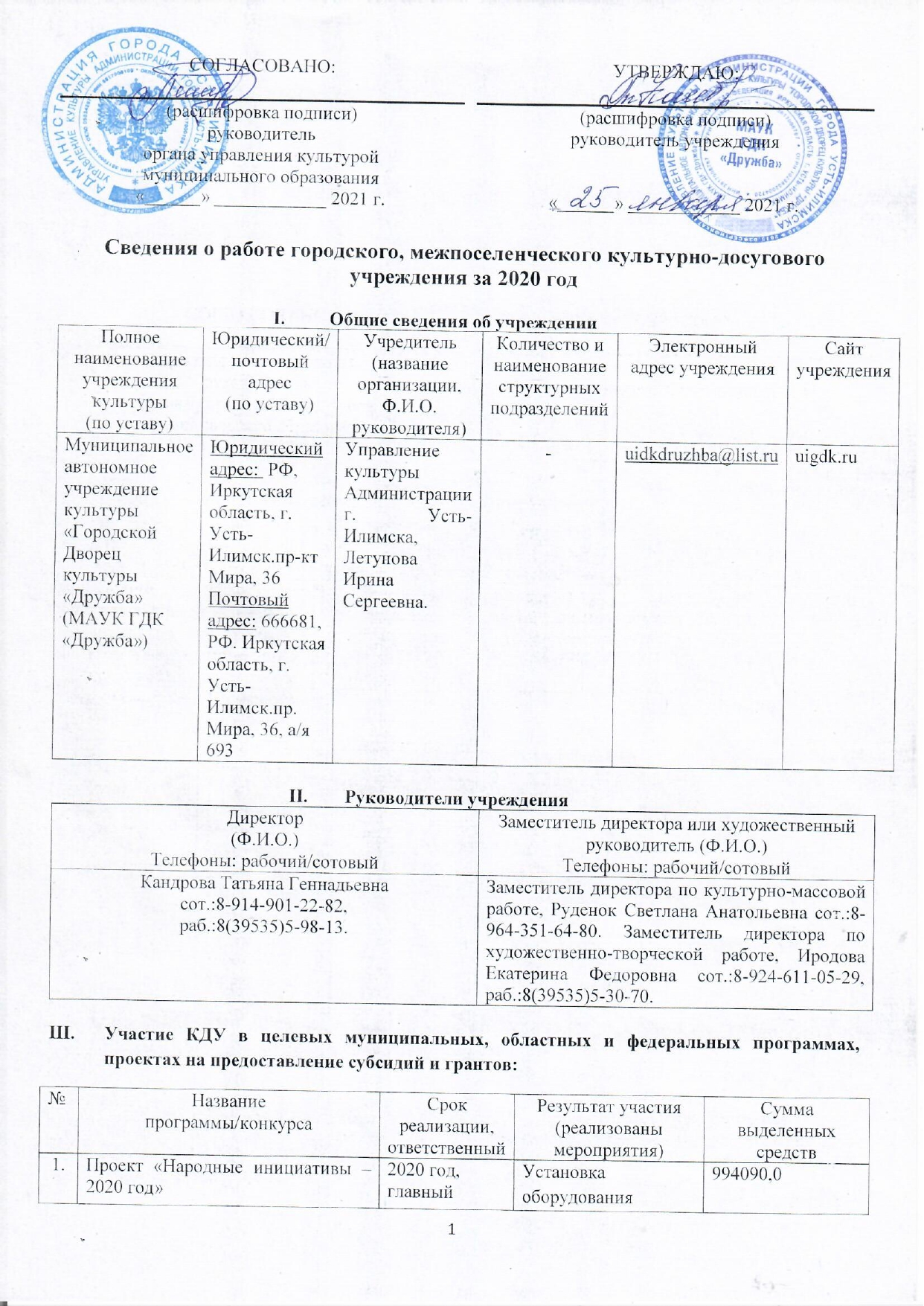 Участие КДУ в целевых муниципальных, областных и федеральных программах, проектах на предоставление субсидий и грантов:Сведения о кадровом составе учрежденияCоциально - значимые культурно-массовые мероприятияНовации в работе учреждения в 2020 году- разработка программы развития деятельности учреждения;- разработка программ деятельности клубных формирований;- реализованные в 2020 г. программы, проекты;- вновь созданные клубные формирования (самодеятельного народного творчества, любительские объединения и клубы по интересам);- новые по форме проведения мероприятия; - другое. Программно-методическое обеспечение работы клубных формированийсамодеятельного народного творчестваЛюбительские объединения и клубы по интересамДостижения клубных формирований в конкурсах и фестивалях, организованных Министерством культуры РФ, региональными министерствами и Домами народного творчества, министерством культуры и архивов Иркутской областии ГБУК «ИОДНТ» (указываются обладатели Гран-при и Лауреаты) Х. Участие специалистов учреждения культуры в конкурсах, выставках и фестивалях различного уровняХI. Участие учреждения культуры в конкурсах для КДУ областного, межрегионального, всероссийского уровняХII. Работа со средствами массовой информацииХIII. Взаимодействие с муниципальными и областными учреждениями культуры, образования, молодежной политики, социального обеспечения, предприятиями и общественными организациями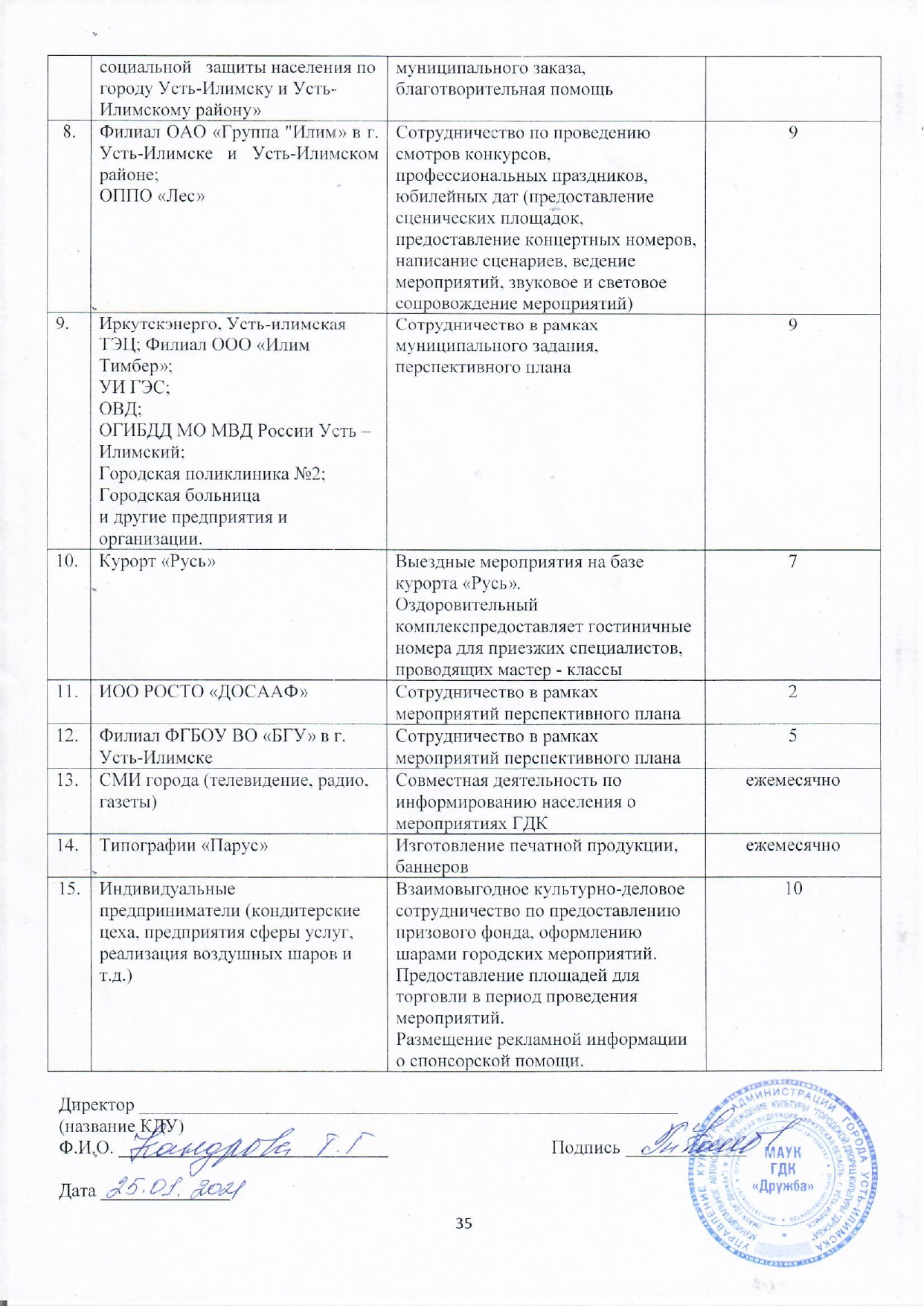 №Название программы/конкурсаСрок реализации, ответственныйРезультат участия(реализованы мероприятия)Сумма выделенных средств1.Проект «Народные инициативы – 2020 год»2020 год, главный инженерУстановка оборудования охранного видеонаблюдения994090,0Образование основного персонала по специальностям культуры и искусстваОбразование основного персонала по специальностям культуры и искусстваОбразование основного персонала по специальностям культуры и искусстваОбразование основного персонала по специальностям культуры и искусстваОбразование основного персонала по специальностям культуры и искусстваОбразование основного персонала по специальностям культуры и искусстваОбразование основного персонала по специальностям культуры и искусстваВозрастная категорияВозрастная категорияВсего чел.с образованием по специальностям культуры и искусстваИз них – с высшим образованием, чел.Из них – с высшим образованием, чел.Из них – со среднее специальным образованием, чел.Из них – со среднее специальным образованием, чел.До 35 летДо 35 лет20022От 35 до 60 летОт 35 до 60 лет104466От 60 лет и старшеОт 60 лет и старше32211Итого:Итого:156699Обучение в учебных заведениях культуры и искусства в2020 годуОбучение в учебных заведениях культуры и искусства в2020 годуОбучение в учебных заведениях культуры и искусства в2020 годуОбучение в учебных заведениях культуры и искусства в2020 годуОбучение в учебных заведениях культуры и искусства в2020 годуОбучение в учебных заведениях культуры и искусства в2020 годуОбучение в учебных заведениях культуры и искусства в2020 годуВозрастная категорияФ.И.О.Ф.И.О.Наименование учебного заведенияСпециальностьСпециальностьГод поступления в учебное заведениеДо 35 летСеменин Виталий ВитальевичСеменин Виталий ВитальевичФГБО УВО «Восточно-Сибирский государственный институт культуры»Музыкальное искусство эстрадыМузыкальное искусство эстрады2020Трифонов Алексей ВалентиновТрифонов Алексей ВалентиновГБП ОУ Иркутский областной колледж культурыНародное художественное творчествоНародное художественное творчество2020Ахмедчин Руслан РафаиловичАхмедчин Руслан РафаиловичГБП ОУ Иркутский областной колледж культурыНародное художественное творчествоНародное художественное творчество2020От 35 до 60 летСтепаненко Алексей НиколаевичСтепаненко Алексей НиколаевичФГБОУ ВО «Кемеровский институт культуры»Режиссура театрализованных представлений и праздниковРежиссура театрализованных представлений и праздников2017Лебедева Евгения ГеоргиевнаЛебедева Евгения ГеоргиевнаФГБО УВО «Восточно-Сибирский государственный институт культуры»Искусство народного пенияИскусство народного пения2017От 60 лет и старшеИтого:55Результаты повышения квалификации в 2020 годуРезультаты повышения квалификации в 2020 годуРезультаты повышения квалификации в 2020 годуРезультаты повышения квалификации в 2020 годуРезультаты повышения квалификации в 2020 годуВозрастная категорияВсего специалистов прошли обучение, чел.Из них: Из них: Из них: Возрастная категорияВсего специалистов прошли обучение, чел.на областных курсах повышения квалификации на областных учебно-методических мероприятияхГБУК «ИОДНТ»на муниципальных учебно-методических мероприятияхДо 35 лет11От 35 до 60 лет211От 60 лет и старшеИтого:312Мероприятия для детей и подростков до 14 летРабота с детьми и подростками одно из приоритетных направлений деятельности ГДК «Дружба». Цель - развитие инициативы и раскрытие творческого потенциала подрастающего поколения в сфере активного досуга. Данная цель реализовывается путем решения следующих задач:- удовлетворение потребности детей и подростков через разнообразие направлений деятельности и форм организации досуга;- создание условий для выявления и раскрытия творческих способностей; - развитие и стимулирование позитивных качеств личности: интеллектуальных способностей, патриотизма, твердости характера, способности к самоутверждению, через творчество;- формирование у детей и подростков потребности в организованном, культурном досуге. Традиционно работа с детьми и подростками велась по следующим направлениям: - проведение мероприятий с ориентацией на развитие интеллектуальных, творческих, физических возможностей и культурно-нравственного поведения;- организация мероприятий по формированию и развитию патриотического чувства, гражданской сознательности, народных традиций;- организация работы клубных формирований для детей и подростков; - профилактика наркомании, табакокурения, других вредных привычек, безнадзорности и правонарушений;- поиск новых форм и методов работы с детьми и подростками.Формы мероприятий, проведенных с детьми и подростками разнообразны: игровые программы с элементами театрализации, театрализованные и познавательные программы, конкурсы, викторины,  мастер-классы, концерты и другие. В связи с санитарно-эпидемиологической обстановкой мероприятия проводились в онлайн формате. Осваиваются новые формы работы: челенджи, флешмобы, видеоуроки, видеопрогулки, прямые эфиры, тематические акции и другие. Разработан и успешно проводится долгосрочный онлайн-проект Посиделки с тетушкой Ведуньей «История Родины в праздниках». Дети знакомятся с исконными традициями, обрядами и праздниками с целью духовно-нравственного обогащения  мировосприятия и приобщения младших школьников к русской традиционной культуре.Функционируют детские клубные формирования вокальных и хореографических направлений.Анализируя работу Дворца культуры в 2020 году с детьми и подростками, можно отметить следующие положительные моменты: - по-прежнему качественно обеспечена преемственность воспитания детей в сети клубных формирований; - поддерживается и совершенствуется уровень качества нравственных, эстетических, художественных ценностей мероприятий; - сохраняются традиционные и создаются новые формы работы с детьми и подростками. На основе взаимовыгодного сотрудничества, безвозмездный призовой фонд представляют торговые предприятия, организации, ИП. Налажено взаимодействие с Управлениями образования, физкультуры спорта и молодежной политики, Департаментом социальной защиты населения, профкомами предприятий, организаций, учреждений, общественными организациями города.Мероприятия для детей и подростков до 14 летРабота с детьми и подростками одно из приоритетных направлений деятельности ГДК «Дружба». Цель - развитие инициативы и раскрытие творческого потенциала подрастающего поколения в сфере активного досуга. Данная цель реализовывается путем решения следующих задач:- удовлетворение потребности детей и подростков через разнообразие направлений деятельности и форм организации досуга;- создание условий для выявления и раскрытия творческих способностей; - развитие и стимулирование позитивных качеств личности: интеллектуальных способностей, патриотизма, твердости характера, способности к самоутверждению, через творчество;- формирование у детей и подростков потребности в организованном, культурном досуге. Традиционно работа с детьми и подростками велась по следующим направлениям: - проведение мероприятий с ориентацией на развитие интеллектуальных, творческих, физических возможностей и культурно-нравственного поведения;- организация мероприятий по формированию и развитию патриотического чувства, гражданской сознательности, народных традиций;- организация работы клубных формирований для детей и подростков; - профилактика наркомании, табакокурения, других вредных привычек, безнадзорности и правонарушений;- поиск новых форм и методов работы с детьми и подростками.Формы мероприятий, проведенных с детьми и подростками разнообразны: игровые программы с элементами театрализации, театрализованные и познавательные программы, конкурсы, викторины,  мастер-классы, концерты и другие. В связи с санитарно-эпидемиологической обстановкой мероприятия проводились в онлайн формате. Осваиваются новые формы работы: челенджи, флешмобы, видеоуроки, видеопрогулки, прямые эфиры, тематические акции и другие. Разработан и успешно проводится долгосрочный онлайн-проект Посиделки с тетушкой Ведуньей «История Родины в праздниках». Дети знакомятся с исконными традициями, обрядами и праздниками с целью духовно-нравственного обогащения  мировосприятия и приобщения младших школьников к русской традиционной культуре.Функционируют детские клубные формирования вокальных и хореографических направлений.Анализируя работу Дворца культуры в 2020 году с детьми и подростками, можно отметить следующие положительные моменты: - по-прежнему качественно обеспечена преемственность воспитания детей в сети клубных формирований; - поддерживается и совершенствуется уровень качества нравственных, эстетических, художественных ценностей мероприятий; - сохраняются традиционные и создаются новые формы работы с детьми и подростками. На основе взаимовыгодного сотрудничества, безвозмездный призовой фонд представляют торговые предприятия, организации, ИП. Налажено взаимодействие с Управлениями образования, физкультуры спорта и молодежной политики, Департаментом социальной защиты населения, профкомами предприятий, организаций, учреждений, общественными организациями города.Мероприятия для детей и подростков до 14 летРабота с детьми и подростками одно из приоритетных направлений деятельности ГДК «Дружба». Цель - развитие инициативы и раскрытие творческого потенциала подрастающего поколения в сфере активного досуга. Данная цель реализовывается путем решения следующих задач:- удовлетворение потребности детей и подростков через разнообразие направлений деятельности и форм организации досуга;- создание условий для выявления и раскрытия творческих способностей; - развитие и стимулирование позитивных качеств личности: интеллектуальных способностей, патриотизма, твердости характера, способности к самоутверждению, через творчество;- формирование у детей и подростков потребности в организованном, культурном досуге. Традиционно работа с детьми и подростками велась по следующим направлениям: - проведение мероприятий с ориентацией на развитие интеллектуальных, творческих, физических возможностей и культурно-нравственного поведения;- организация мероприятий по формированию и развитию патриотического чувства, гражданской сознательности, народных традиций;- организация работы клубных формирований для детей и подростков; - профилактика наркомании, табакокурения, других вредных привычек, безнадзорности и правонарушений;- поиск новых форм и методов работы с детьми и подростками.Формы мероприятий, проведенных с детьми и подростками разнообразны: игровые программы с элементами театрализации, театрализованные и познавательные программы, конкурсы, викторины,  мастер-классы, концерты и другие. В связи с санитарно-эпидемиологической обстановкой мероприятия проводились в онлайн формате. Осваиваются новые формы работы: челенджи, флешмобы, видеоуроки, видеопрогулки, прямые эфиры, тематические акции и другие. Разработан и успешно проводится долгосрочный онлайн-проект Посиделки с тетушкой Ведуньей «История Родины в праздниках». Дети знакомятся с исконными традициями, обрядами и праздниками с целью духовно-нравственного обогащения  мировосприятия и приобщения младших школьников к русской традиционной культуре.Функционируют детские клубные формирования вокальных и хореографических направлений.Анализируя работу Дворца культуры в 2020 году с детьми и подростками, можно отметить следующие положительные моменты: - по-прежнему качественно обеспечена преемственность воспитания детей в сети клубных формирований; - поддерживается и совершенствуется уровень качества нравственных, эстетических, художественных ценностей мероприятий; - сохраняются традиционные и создаются новые формы работы с детьми и подростками. На основе взаимовыгодного сотрудничества, безвозмездный призовой фонд представляют торговые предприятия, организации, ИП. Налажено взаимодействие с Управлениями образования, физкультуры спорта и молодежной политики, Департаментом социальной защиты населения, профкомами предприятий, организаций, учреждений, общественными организациями города.Мероприятия для детей и подростков до 14 летРабота с детьми и подростками одно из приоритетных направлений деятельности ГДК «Дружба». Цель - развитие инициативы и раскрытие творческого потенциала подрастающего поколения в сфере активного досуга. Данная цель реализовывается путем решения следующих задач:- удовлетворение потребности детей и подростков через разнообразие направлений деятельности и форм организации досуга;- создание условий для выявления и раскрытия творческих способностей; - развитие и стимулирование позитивных качеств личности: интеллектуальных способностей, патриотизма, твердости характера, способности к самоутверждению, через творчество;- формирование у детей и подростков потребности в организованном, культурном досуге. Традиционно работа с детьми и подростками велась по следующим направлениям: - проведение мероприятий с ориентацией на развитие интеллектуальных, творческих, физических возможностей и культурно-нравственного поведения;- организация мероприятий по формированию и развитию патриотического чувства, гражданской сознательности, народных традиций;- организация работы клубных формирований для детей и подростков; - профилактика наркомании, табакокурения, других вредных привычек, безнадзорности и правонарушений;- поиск новых форм и методов работы с детьми и подростками.Формы мероприятий, проведенных с детьми и подростками разнообразны: игровые программы с элементами театрализации, театрализованные и познавательные программы, конкурсы, викторины,  мастер-классы, концерты и другие. В связи с санитарно-эпидемиологической обстановкой мероприятия проводились в онлайн формате. Осваиваются новые формы работы: челенджи, флешмобы, видеоуроки, видеопрогулки, прямые эфиры, тематические акции и другие. Разработан и успешно проводится долгосрочный онлайн-проект Посиделки с тетушкой Ведуньей «История Родины в праздниках». Дети знакомятся с исконными традициями, обрядами и праздниками с целью духовно-нравственного обогащения  мировосприятия и приобщения младших школьников к русской традиционной культуре.Функционируют детские клубные формирования вокальных и хореографических направлений.Анализируя работу Дворца культуры в 2020 году с детьми и подростками, можно отметить следующие положительные моменты: - по-прежнему качественно обеспечена преемственность воспитания детей в сети клубных формирований; - поддерживается и совершенствуется уровень качества нравственных, эстетических, художественных ценностей мероприятий; - сохраняются традиционные и создаются новые формы работы с детьми и подростками. На основе взаимовыгодного сотрудничества, безвозмездный призовой фонд представляют торговые предприятия, организации, ИП. Налажено взаимодействие с Управлениями образования, физкультуры спорта и молодежной политики, Департаментом социальной защиты населения, профкомами предприятий, организаций, учреждений, общественными организациями города.№Название мероприятияФорма проведенияДата и место проведения1.«Хит экспресс»Новогоднее танцевальное диско-шоу для подростков02-03.01.2020Универсальный зал ГДК2.«Широкая Масленица»Фольклорная программа с народными играми и забавами для детей в рамках народного гуляния01.03.2020«Снежный городок»3.«Волшебный будильник» Утренняя развлекательная программа в День защиты детей01.06.2020Микрорайоны городаМероприятия для молодежи от 15 до 24 летРабота по данному направлению строится посредством создания условий для всестороннего общения, удовлетворения запросов и интересов, формирования активной жизненной позиции молодежи, самоопределения личности в молодежной среде. Традиционно работа с молодежью строилась по следующим направлениям:- патриотическое;- экологическое;- участие в культурно-массовых мероприятиях; - развитие и поддержка талантливой молодежи;- организация досуга;- профилактика асоциальных явлений;- спортивно-массовая и информационно-просветительская работа.В 2020 году большая работа проводилась по патриотическому воспитанию. Молодежь активно принимала участие в мероприятиях, посвященных 75-летию Победы, Дню города, Дню Защитника Отечества, фестивалях патриотической песни. Продолжено плодотворное сотрудничество с отделом молодежи, спорта, образовательными учреждениями города, молодежными общественными организациями, ВУЗами, СУЗами, профсоюзными организациями предприятий, учреждений. Основными формами работы являются: игровые программы с элементами спортивных состязаний, акции, квесты, флешмобы, фестивали, концерты, конкурсы, танцевальные акции за здоровый образ жизни и другие. Совершенствуются и внедряются новые формы работы, как в офлайн, так и онлайн форматах. Долгосрочный проект Городской фестиваль-конкурс «Большие Илимские танцы» в 2020 году был выдвинут областью на Всероссийский конкурс «Новый формат», а так же с ним специалисты ДК участвовали во Всероссийском фестивале-конкурсе «Россия: этнический комфорт», за что были удостоены диплома «за профессиональные достижения в патриотическом воспитании молодежи». В отчетный период в апреле-мае на официальном сайте uigdk.ru состоялось народное голосование за лучшие хореографические композиции, исполненные на «Больших Илимских танцах» в 2019 году, посвященные 75-летию Победы. Более 100 тысяч человек приняли участие в этом голосовании и посмотрели лучшие постановки на местных новостных телеканалах в и соц.сетях.Ежегодно проект поддерживают торговые предприятия, организации, ИП, основе взаимовыгодного сотрудничества они представляют безвозмездный призовой фонд. 
Анализируя работу с молодежью, можно отметить, что главное в деятельности специалистов – знание и понимание потребности молодых людей, их увлечений, развитие творческого потенциала граждан.Мероприятия для молодежи от 15 до 24 летРабота по данному направлению строится посредством создания условий для всестороннего общения, удовлетворения запросов и интересов, формирования активной жизненной позиции молодежи, самоопределения личности в молодежной среде. Традиционно работа с молодежью строилась по следующим направлениям:- патриотическое;- экологическое;- участие в культурно-массовых мероприятиях; - развитие и поддержка талантливой молодежи;- организация досуга;- профилактика асоциальных явлений;- спортивно-массовая и информационно-просветительская работа.В 2020 году большая работа проводилась по патриотическому воспитанию. Молодежь активно принимала участие в мероприятиях, посвященных 75-летию Победы, Дню города, Дню Защитника Отечества, фестивалях патриотической песни. Продолжено плодотворное сотрудничество с отделом молодежи, спорта, образовательными учреждениями города, молодежными общественными организациями, ВУЗами, СУЗами, профсоюзными организациями предприятий, учреждений. Основными формами работы являются: игровые программы с элементами спортивных состязаний, акции, квесты, флешмобы, фестивали, концерты, конкурсы, танцевальные акции за здоровый образ жизни и другие. Совершенствуются и внедряются новые формы работы, как в офлайн, так и онлайн форматах. Долгосрочный проект Городской фестиваль-конкурс «Большие Илимские танцы» в 2020 году был выдвинут областью на Всероссийский конкурс «Новый формат», а так же с ним специалисты ДК участвовали во Всероссийском фестивале-конкурсе «Россия: этнический комфорт», за что были удостоены диплома «за профессиональные достижения в патриотическом воспитании молодежи». В отчетный период в апреле-мае на официальном сайте uigdk.ru состоялось народное голосование за лучшие хореографические композиции, исполненные на «Больших Илимских танцах» в 2019 году, посвященные 75-летию Победы. Более 100 тысяч человек приняли участие в этом голосовании и посмотрели лучшие постановки на местных новостных телеканалах в и соц.сетях.Ежегодно проект поддерживают торговые предприятия, организации, ИП, основе взаимовыгодного сотрудничества они представляют безвозмездный призовой фонд. 
Анализируя работу с молодежью, можно отметить, что главное в деятельности специалистов – знание и понимание потребности молодых людей, их увлечений, развитие творческого потенциала граждан.Мероприятия для молодежи от 15 до 24 летРабота по данному направлению строится посредством создания условий для всестороннего общения, удовлетворения запросов и интересов, формирования активной жизненной позиции молодежи, самоопределения личности в молодежной среде. Традиционно работа с молодежью строилась по следующим направлениям:- патриотическое;- экологическое;- участие в культурно-массовых мероприятиях; - развитие и поддержка талантливой молодежи;- организация досуга;- профилактика асоциальных явлений;- спортивно-массовая и информационно-просветительская работа.В 2020 году большая работа проводилась по патриотическому воспитанию. Молодежь активно принимала участие в мероприятиях, посвященных 75-летию Победы, Дню города, Дню Защитника Отечества, фестивалях патриотической песни. Продолжено плодотворное сотрудничество с отделом молодежи, спорта, образовательными учреждениями города, молодежными общественными организациями, ВУЗами, СУЗами, профсоюзными организациями предприятий, учреждений. Основными формами работы являются: игровые программы с элементами спортивных состязаний, акции, квесты, флешмобы, фестивали, концерты, конкурсы, танцевальные акции за здоровый образ жизни и другие. Совершенствуются и внедряются новые формы работы, как в офлайн, так и онлайн форматах. Долгосрочный проект Городской фестиваль-конкурс «Большие Илимские танцы» в 2020 году был выдвинут областью на Всероссийский конкурс «Новый формат», а так же с ним специалисты ДК участвовали во Всероссийском фестивале-конкурсе «Россия: этнический комфорт», за что были удостоены диплома «за профессиональные достижения в патриотическом воспитании молодежи». В отчетный период в апреле-мае на официальном сайте uigdk.ru состоялось народное голосование за лучшие хореографические композиции, исполненные на «Больших Илимских танцах» в 2019 году, посвященные 75-летию Победы. Более 100 тысяч человек приняли участие в этом голосовании и посмотрели лучшие постановки на местных новостных телеканалах в и соц.сетях.Ежегодно проект поддерживают торговые предприятия, организации, ИП, основе взаимовыгодного сотрудничества они представляют безвозмездный призовой фонд. 
Анализируя работу с молодежью, можно отметить, что главное в деятельности специалистов – знание и понимание потребности молодых людей, их увлечений, развитие творческого потенциала граждан.Мероприятия для молодежи от 15 до 24 летРабота по данному направлению строится посредством создания условий для всестороннего общения, удовлетворения запросов и интересов, формирования активной жизненной позиции молодежи, самоопределения личности в молодежной среде. Традиционно работа с молодежью строилась по следующим направлениям:- патриотическое;- экологическое;- участие в культурно-массовых мероприятиях; - развитие и поддержка талантливой молодежи;- организация досуга;- профилактика асоциальных явлений;- спортивно-массовая и информационно-просветительская работа.В 2020 году большая работа проводилась по патриотическому воспитанию. Молодежь активно принимала участие в мероприятиях, посвященных 75-летию Победы, Дню города, Дню Защитника Отечества, фестивалях патриотической песни. Продолжено плодотворное сотрудничество с отделом молодежи, спорта, образовательными учреждениями города, молодежными общественными организациями, ВУЗами, СУЗами, профсоюзными организациями предприятий, учреждений. Основными формами работы являются: игровые программы с элементами спортивных состязаний, акции, квесты, флешмобы, фестивали, концерты, конкурсы, танцевальные акции за здоровый образ жизни и другие. Совершенствуются и внедряются новые формы работы, как в офлайн, так и онлайн форматах. Долгосрочный проект Городской фестиваль-конкурс «Большие Илимские танцы» в 2020 году был выдвинут областью на Всероссийский конкурс «Новый формат», а так же с ним специалисты ДК участвовали во Всероссийском фестивале-конкурсе «Россия: этнический комфорт», за что были удостоены диплома «за профессиональные достижения в патриотическом воспитании молодежи». В отчетный период в апреле-мае на официальном сайте uigdk.ru состоялось народное голосование за лучшие хореографические композиции, исполненные на «Больших Илимских танцах» в 2019 году, посвященные 75-летию Победы. Более 100 тысяч человек приняли участие в этом голосовании и посмотрели лучшие постановки на местных новостных телеканалах в и соц.сетях.Ежегодно проект поддерживают торговые предприятия, организации, ИП, основе взаимовыгодного сотрудничества они представляют безвозмездный призовой фонд. 
Анализируя работу с молодежью, можно отметить, что главное в деятельности специалистов – знание и понимание потребности молодых людей, их увлечений, развитие творческого потенциала граждан.№Название мероприятияФорма проведенияДата и место проведения1.«День студента»Творческая встреча, посвященная Дню Российского студенчества(чествование студентов, дискотека)25.01.2020Универсальный зал ГДК2.«Молодецкие забавы» Спортивно-развлекательная программа в рамках народного гуляния «Широкая Масленица»01.03.2020«Снежный городок»3.«#Скажимусорунет»Областная акция по раздельному сбору вторсырья28.08.2020Площадь ГДКМероприятия для взрослых от 25 до 54 летМероприятия для взрослых от 25 до 54 летМероприятия для взрослых от 25 до 54 летМероприятия для взрослых от 25 до 54 лет№Название мероприятияФорма проведенияДата и место проведения1.«Этапы большого пути»Юбилейный концерт для работников «Финтранс ГЛ»14.02.2020Театральный зал ГДК2.«Илимский шансон»Городской фестиваль-конкурс 19.02.2020Театральный зал ГДК3.«25 лет с любовью!»Юбилейный концерт камерного хора «Благовест»29.02.2020Театральный зал ГДКМероприятия для взрослых от 55 лет и старшеМероприятия для взрослых от 55 лет и старшеМероприятия для взрослых от 55 лет и старшеМероприятия для взрослых от 55 лет и старше№Название мероприятияФорма проведенияДата и место проведения1.«Новогодние сюрпризы»Рождественский танцевальный вечер07.01.2020Универсальный зал ГДК2.«Поколение Победителей»»Церемония награждения ветеранов ВОВ, тружеников тыла, узников концлагерей медалями «75 лет Победы в Великой Отечественной войне»23.02.2020Универсальный зал ГДК3.«Рожденные в СССР» «Квест», посвященный Дню пожилого человека01.10.2020Кафе Мероприятия для смешанной аудиторииМероприятия для смешанной аудиторииМероприятия для смешанной аудиторииМероприятия для смешанной аудитории№Название мероприятияФорма проведенияДата и место проведения1.«Я пою о тебе Усть-Илимск» Выездная автомото концертная бригада. Концертное поздравление артистов ГДК «Дружба», посвященное празднику города и Дню России (кортеж из колонны байкеров с флагами России и творческая бригада ГДК)12.06.2020Пр-т Мира2.«Урожай 2020»Общегородской праздник (конкурс – выставка «Урожай – 2020», концерт творческих коллективов)30.08.2020Площадь ГДК3.«Новогодний вечер с «Дружбой»Праздничная концертная онлайн программа31.12.2020Соц.сети, ТВ УИТРКМероприятия по формированию семейных ценностейЦель работы осталась неизменной: содействие развитию творческого и культурного потенциала семьи и вовлечение ее в активную социально-культурную деятельность. Для успешной реализации выполнялись следующие задачи:- внедрение новых методов работы в различные направления семейного досуга;- популяризация семейного творчества;- повышение престижа семьи;- организация совместного семейного отдыха.Основные направления в работе с семьей в 2020 году: - культурно-досуговая деятельность, ориентированная на комплекс мероприятий художественно-творческой, нравственной, патриотической, спортивной, информационно-просветительской направленности, народных традиций;- организация работы по вовлечению семей в совместный отдых.В течение года проводились культурно-досуговые мероприятия, направленные на пропаганду института семьи и семейных ценностей: театрализованные новогодние представления для детей и их родителей, народное гуляние «Широкая Масленица» с участием творческих коллективов ГДК, городской конкурс карнавальных костюмов, открытие городской елки, открытие скульптурной композиции «Семья», развлекательные программы «Отдыхаем всей семьей», онлайн посиделки, мастер-классы с тетушкой Ведуньей и другие. Успешно сотрудничает ГДК «Дружба» с Управлениями образования, физической культуры, спорта и молодежной политики, Департаментом социальной защиты населения, профсоюзными организациями предприятий, учреждений, общественными организациями, СМИ города, индивидуальными предпринимателями.Мероприятия по формированию семейных ценностейЦель работы осталась неизменной: содействие развитию творческого и культурного потенциала семьи и вовлечение ее в активную социально-культурную деятельность. Для успешной реализации выполнялись следующие задачи:- внедрение новых методов работы в различные направления семейного досуга;- популяризация семейного творчества;- повышение престижа семьи;- организация совместного семейного отдыха.Основные направления в работе с семьей в 2020 году: - культурно-досуговая деятельность, ориентированная на комплекс мероприятий художественно-творческой, нравственной, патриотической, спортивной, информационно-просветительской направленности, народных традиций;- организация работы по вовлечению семей в совместный отдых.В течение года проводились культурно-досуговые мероприятия, направленные на пропаганду института семьи и семейных ценностей: театрализованные новогодние представления для детей и их родителей, народное гуляние «Широкая Масленица» с участием творческих коллективов ГДК, городской конкурс карнавальных костюмов, открытие городской елки, открытие скульптурной композиции «Семья», развлекательные программы «Отдыхаем всей семьей», онлайн посиделки, мастер-классы с тетушкой Ведуньей и другие. Успешно сотрудничает ГДК «Дружба» с Управлениями образования, физической культуры, спорта и молодежной политики, Департаментом социальной защиты населения, профсоюзными организациями предприятий, учреждений, общественными организациями, СМИ города, индивидуальными предпринимателями.Мероприятия по формированию семейных ценностейЦель работы осталась неизменной: содействие развитию творческого и культурного потенциала семьи и вовлечение ее в активную социально-культурную деятельность. Для успешной реализации выполнялись следующие задачи:- внедрение новых методов работы в различные направления семейного досуга;- популяризация семейного творчества;- повышение престижа семьи;- организация совместного семейного отдыха.Основные направления в работе с семьей в 2020 году: - культурно-досуговая деятельность, ориентированная на комплекс мероприятий художественно-творческой, нравственной, патриотической, спортивной, информационно-просветительской направленности, народных традиций;- организация работы по вовлечению семей в совместный отдых.В течение года проводились культурно-досуговые мероприятия, направленные на пропаганду института семьи и семейных ценностей: театрализованные новогодние представления для детей и их родителей, народное гуляние «Широкая Масленица» с участием творческих коллективов ГДК, городской конкурс карнавальных костюмов, открытие городской елки, открытие скульптурной композиции «Семья», развлекательные программы «Отдыхаем всей семьей», онлайн посиделки, мастер-классы с тетушкой Ведуньей и другие. Успешно сотрудничает ГДК «Дружба» с Управлениями образования, физической культуры, спорта и молодежной политики, Департаментом социальной защиты населения, профсоюзными организациями предприятий, учреждений, общественными организациями, СМИ города, индивидуальными предпринимателями.Мероприятия по формированию семейных ценностейЦель работы осталась неизменной: содействие развитию творческого и культурного потенциала семьи и вовлечение ее в активную социально-культурную деятельность. Для успешной реализации выполнялись следующие задачи:- внедрение новых методов работы в различные направления семейного досуга;- популяризация семейного творчества;- повышение престижа семьи;- организация совместного семейного отдыха.Основные направления в работе с семьей в 2020 году: - культурно-досуговая деятельность, ориентированная на комплекс мероприятий художественно-творческой, нравственной, патриотической, спортивной, информационно-просветительской направленности, народных традиций;- организация работы по вовлечению семей в совместный отдых.В течение года проводились культурно-досуговые мероприятия, направленные на пропаганду института семьи и семейных ценностей: театрализованные новогодние представления для детей и их родителей, народное гуляние «Широкая Масленица» с участием творческих коллективов ГДК, городской конкурс карнавальных костюмов, открытие городской елки, открытие скульптурной композиции «Семья», развлекательные программы «Отдыхаем всей семьей», онлайн посиделки, мастер-классы с тетушкой Ведуньей и другие. Успешно сотрудничает ГДК «Дружба» с Управлениями образования, физической культуры, спорта и молодежной политики, Департаментом социальной защиты населения, профсоюзными организациями предприятий, учреждений, общественными организациями, СМИ города, индивидуальными предпринимателями.№Название мероприятия Форма проведенияДата и место проведения1.«Новогодний маскарад»Городской конкурс карнавальных костюмов19.01.2020Театральный зал ГДК2.«Мы одна семья!»Праздничная программа, посвященная открытию скульптурной композиции «Семья»19.08.2020Площадь скульптуры «Семья»3.«Вместе мы - команда!»Тимбилдинг для семей коллектива дорожных строителей АО «Группы «Илим»29.08.2020Парк ГДКМероприятия для людей с ограниченными возможностями здоровьяЦель и задачи работы Дворца культуры с данной категорией:- интегрировать людей с ограниченными возможностями здоровья в современное общество средствами организации досуговой деятельности;- создать условия для вовлечения в творческие, оздоровительные и другие виды досуговой деятельности;- способствовать освоению  социального опыта и содействовать саморазвитию и самореализации; - расширять круг познавательных и творческих интересов;- развивать коммуникативные умения, способствовать адаптации в кругу сверстников.В течение отчетного периода проведена работа с лицами с ограниченными возможностями здоровья по различным формам культурно-досуговойдеятельности:- новогоднее театрализованное представление для коррекционной школы;- выездные мероприятия для детей с ОВЗ – поздравление Деда Мороза и Снегурочки;- выездные благотворительные концерты творческих коллективов в курорте «Русь», «Общество слепых».Благодаря успешному сотрудничеству ГДК с Департаментом социальной защиты населения, городским Советом ветеранов, курортом «Русь», «Обществом слепых», «Домом интернатом для инвалидов и престарелых», коррекционной школой данная категория населения имела возможность посещать городские мероприятия, посвященные красным датам календаря, отчетные концерты творческих коллективов и другие праздники учреждения. Мероприятия для людей с ограниченными возможностями здоровьяЦель и задачи работы Дворца культуры с данной категорией:- интегрировать людей с ограниченными возможностями здоровья в современное общество средствами организации досуговой деятельности;- создать условия для вовлечения в творческие, оздоровительные и другие виды досуговой деятельности;- способствовать освоению  социального опыта и содействовать саморазвитию и самореализации; - расширять круг познавательных и творческих интересов;- развивать коммуникативные умения, способствовать адаптации в кругу сверстников.В течение отчетного периода проведена работа с лицами с ограниченными возможностями здоровья по различным формам культурно-досуговойдеятельности:- новогоднее театрализованное представление для коррекционной школы;- выездные мероприятия для детей с ОВЗ – поздравление Деда Мороза и Снегурочки;- выездные благотворительные концерты творческих коллективов в курорте «Русь», «Общество слепых».Благодаря успешному сотрудничеству ГДК с Департаментом социальной защиты населения, городским Советом ветеранов, курортом «Русь», «Обществом слепых», «Домом интернатом для инвалидов и престарелых», коррекционной школой данная категория населения имела возможность посещать городские мероприятия, посвященные красным датам календаря, отчетные концерты творческих коллективов и другие праздники учреждения. Мероприятия для людей с ограниченными возможностями здоровьяЦель и задачи работы Дворца культуры с данной категорией:- интегрировать людей с ограниченными возможностями здоровья в современное общество средствами организации досуговой деятельности;- создать условия для вовлечения в творческие, оздоровительные и другие виды досуговой деятельности;- способствовать освоению  социального опыта и содействовать саморазвитию и самореализации; - расширять круг познавательных и творческих интересов;- развивать коммуникативные умения, способствовать адаптации в кругу сверстников.В течение отчетного периода проведена работа с лицами с ограниченными возможностями здоровья по различным формам культурно-досуговойдеятельности:- новогоднее театрализованное представление для коррекционной школы;- выездные мероприятия для детей с ОВЗ – поздравление Деда Мороза и Снегурочки;- выездные благотворительные концерты творческих коллективов в курорте «Русь», «Общество слепых».Благодаря успешному сотрудничеству ГДК с Департаментом социальной защиты населения, городским Советом ветеранов, курортом «Русь», «Обществом слепых», «Домом интернатом для инвалидов и престарелых», коррекционной школой данная категория населения имела возможность посещать городские мероприятия, посвященные красным датам календаря, отчетные концерты творческих коллективов и другие праздники учреждения. Мероприятия для людей с ограниченными возможностями здоровьяЦель и задачи работы Дворца культуры с данной категорией:- интегрировать людей с ограниченными возможностями здоровья в современное общество средствами организации досуговой деятельности;- создать условия для вовлечения в творческие, оздоровительные и другие виды досуговой деятельности;- способствовать освоению  социального опыта и содействовать саморазвитию и самореализации; - расширять круг познавательных и творческих интересов;- развивать коммуникативные умения, способствовать адаптации в кругу сверстников.В течение отчетного периода проведена работа с лицами с ограниченными возможностями здоровья по различным формам культурно-досуговойдеятельности:- новогоднее театрализованное представление для коррекционной школы;- выездные мероприятия для детей с ОВЗ – поздравление Деда Мороза и Снегурочки;- выездные благотворительные концерты творческих коллективов в курорте «Русь», «Общество слепых».Благодаря успешному сотрудничеству ГДК с Департаментом социальной защиты населения, городским Советом ветеранов, курортом «Русь», «Обществом слепых», «Домом интернатом для инвалидов и престарелых», коррекционной школой данная категория населения имела возможность посещать городские мероприятия, посвященные красным датам календаря, отчетные концерты творческих коллективов и другие праздники учреждения. №Название мероприятияФорма проведенияДата и место проведения1.«Царевны или тайна новогодья»Театрализованное представление и хоровод вокруг ёлки для детей коррекционной школы.03.01.2020Театральный, универсальный залы ГДК2.«Новогодняя сказка на дом» Развлекательно-игровая программа для детей с ограниченными возможностями25.12.2020 Микрорайоны города3.«С Рождеством!»Выездной концерт в курорт «Русь» с участием ансамбля украинской песни «Моя Ридня»07.01.2020Мероприятия по сохранению и развитию традиционной народной культурыС целью сохранения и развития традиционной народной культуры, как важной составляющей процесса формирования единого культурного пространства города Усть-Илимска, специалистами МАУК ГДК «Дружба» проводятся мероприятия для разновозрастной аудитории.Создаются условия для сохранения и развития многообразия форм и жанров традиционной народной культуры сибирского региона. Расширяется информационное пространство путем популяризации лучших образцов традиционной народной культуры и народного творчества, ведется пропаганда фольклора (песенного, обрядового, игрового), характерного для сибирского региона, сохранение существующих и восстановление забытых народных традиций.В числе проведённых мероприятий в 2020 году рамках народного гуляния «Широкая Масленица», с учетом национальных традиций проводятся различные конкурсы и забавы. Для студентов и рабочей молодежи проводятся спортивно-развлекательные игры на ловкость, силу и смекалку - «Молодецкие забавы», конкурс гиревиков, перетягивание каната и другие. Центральное место занимают народные игры для детей, конкурс шуток – прибауток. Для широкой аудитории: хоровод «Солнцеворот», обряды «Величание Масленицы», «Закликание Весны», сжигание чучела, мастер - классы по изготовлению народной куклы «Веснянка» и росписи на разделочных досках, выставка декоративно-прикладного творчества, конкурс «Звени, частушка!» и другие. На народном празднике актеры тетра драмы и комедии и Дворца культуры разыгрывают сценки, интермедии, вовлекая зрителей в действие.В 2020 году специалисты ДК продолжили реализовывать проект «История Родины в праздниках», цель которого знакомство детей с исконными традициями и обрядами. Окунуться в мир русских преданий и узнать больше о героях и традициях нашего народа, юные устьилимцы и их родители смогли на следующих мероприятиях: познавательно-развлекательная онлайн программа «Вербные посиделки», «Воскресенье радости – Пасха» с ансамблем песни и танца «Сибирь». Артисты в игровой форме рассказали об обычаях праздников, традиционной пасхальной кухне - рецептах выпечки куличей, покраске яиц, провели конкурс частушек и убранства стола в народном стиле, пели песни в прямом эфире вместе с устьилимцами. В рамках проекта «История Родины в праздниках» проходили мастер-классы по изготовлению домашних оберегов и кукол. В «День Святой Троицы» был проведен онлайн праздник. На официальном сайте и Интернет  страницах «Дружбы» в соц.сетях опубликовали короткометражный видеофильм, в котором организаторы познакомили присутствующих с историей и традициями празднования на Руси «Троицы». Взрослые и дети украшали березку атласными лентами, загадывали заветное желание, плели  красивые венки из ее веток. Пели троичные Кеульские песни, «Величальную Березке», показывали мастер-класс в традиционных хороводах, обрядах «Завивания венков», «Кумления», народных играх и забавах. Такие познавательные мероприятия воспитывают интерес к народному творчеству, расширяют словарный запас, ориентируют семью на духовно-нравственное воспитание детей.Для любителей народного творчества действуют коллективы: народный ансамбль песни и танца «Сибирь», фольклорная группа «Горенка» ансамбля песни и танца «Сибирь», детский фольклорный ансамбль «Сибирские жемчужинки» и ансамбль украинской песни «Моя Ридня», где все желающие имеют возможность реализовать свой творческий потенциал в народном пении. Песни, исполняемые коллективами, отображают вековые культурные и исторические традиции народов. В течение года ансамбли выступают на стационарных и выездных площадках города. Мероприятия по сохранению и развитию традиционной народной культурыС целью сохранения и развития традиционной народной культуры, как важной составляющей процесса формирования единого культурного пространства города Усть-Илимска, специалистами МАУК ГДК «Дружба» проводятся мероприятия для разновозрастной аудитории.Создаются условия для сохранения и развития многообразия форм и жанров традиционной народной культуры сибирского региона. Расширяется информационное пространство путем популяризации лучших образцов традиционной народной культуры и народного творчества, ведется пропаганда фольклора (песенного, обрядового, игрового), характерного для сибирского региона, сохранение существующих и восстановление забытых народных традиций.В числе проведённых мероприятий в 2020 году рамках народного гуляния «Широкая Масленица», с учетом национальных традиций проводятся различные конкурсы и забавы. Для студентов и рабочей молодежи проводятся спортивно-развлекательные игры на ловкость, силу и смекалку - «Молодецкие забавы», конкурс гиревиков, перетягивание каната и другие. Центральное место занимают народные игры для детей, конкурс шуток – прибауток. Для широкой аудитории: хоровод «Солнцеворот», обряды «Величание Масленицы», «Закликание Весны», сжигание чучела, мастер - классы по изготовлению народной куклы «Веснянка» и росписи на разделочных досках, выставка декоративно-прикладного творчества, конкурс «Звени, частушка!» и другие. На народном празднике актеры тетра драмы и комедии и Дворца культуры разыгрывают сценки, интермедии, вовлекая зрителей в действие.В 2020 году специалисты ДК продолжили реализовывать проект «История Родины в праздниках», цель которого знакомство детей с исконными традициями и обрядами. Окунуться в мир русских преданий и узнать больше о героях и традициях нашего народа, юные устьилимцы и их родители смогли на следующих мероприятиях: познавательно-развлекательная онлайн программа «Вербные посиделки», «Воскресенье радости – Пасха» с ансамблем песни и танца «Сибирь». Артисты в игровой форме рассказали об обычаях праздников, традиционной пасхальной кухне - рецептах выпечки куличей, покраске яиц, провели конкурс частушек и убранства стола в народном стиле, пели песни в прямом эфире вместе с устьилимцами. В рамках проекта «История Родины в праздниках» проходили мастер-классы по изготовлению домашних оберегов и кукол. В «День Святой Троицы» был проведен онлайн праздник. На официальном сайте и Интернет  страницах «Дружбы» в соц.сетях опубликовали короткометражный видеофильм, в котором организаторы познакомили присутствующих с историей и традициями празднования на Руси «Троицы». Взрослые и дети украшали березку атласными лентами, загадывали заветное желание, плели  красивые венки из ее веток. Пели троичные Кеульские песни, «Величальную Березке», показывали мастер-класс в традиционных хороводах, обрядах «Завивания венков», «Кумления», народных играх и забавах. Такие познавательные мероприятия воспитывают интерес к народному творчеству, расширяют словарный запас, ориентируют семью на духовно-нравственное воспитание детей.Для любителей народного творчества действуют коллективы: народный ансамбль песни и танца «Сибирь», фольклорная группа «Горенка» ансамбля песни и танца «Сибирь», детский фольклорный ансамбль «Сибирские жемчужинки» и ансамбль украинской песни «Моя Ридня», где все желающие имеют возможность реализовать свой творческий потенциал в народном пении. Песни, исполняемые коллективами, отображают вековые культурные и исторические традиции народов. В течение года ансамбли выступают на стационарных и выездных площадках города. Мероприятия по сохранению и развитию традиционной народной культурыС целью сохранения и развития традиционной народной культуры, как важной составляющей процесса формирования единого культурного пространства города Усть-Илимска, специалистами МАУК ГДК «Дружба» проводятся мероприятия для разновозрастной аудитории.Создаются условия для сохранения и развития многообразия форм и жанров традиционной народной культуры сибирского региона. Расширяется информационное пространство путем популяризации лучших образцов традиционной народной культуры и народного творчества, ведется пропаганда фольклора (песенного, обрядового, игрового), характерного для сибирского региона, сохранение существующих и восстановление забытых народных традиций.В числе проведённых мероприятий в 2020 году рамках народного гуляния «Широкая Масленица», с учетом национальных традиций проводятся различные конкурсы и забавы. Для студентов и рабочей молодежи проводятся спортивно-развлекательные игры на ловкость, силу и смекалку - «Молодецкие забавы», конкурс гиревиков, перетягивание каната и другие. Центральное место занимают народные игры для детей, конкурс шуток – прибауток. Для широкой аудитории: хоровод «Солнцеворот», обряды «Величание Масленицы», «Закликание Весны», сжигание чучела, мастер - классы по изготовлению народной куклы «Веснянка» и росписи на разделочных досках, выставка декоративно-прикладного творчества, конкурс «Звени, частушка!» и другие. На народном празднике актеры тетра драмы и комедии и Дворца культуры разыгрывают сценки, интермедии, вовлекая зрителей в действие.В 2020 году специалисты ДК продолжили реализовывать проект «История Родины в праздниках», цель которого знакомство детей с исконными традициями и обрядами. Окунуться в мир русских преданий и узнать больше о героях и традициях нашего народа, юные устьилимцы и их родители смогли на следующих мероприятиях: познавательно-развлекательная онлайн программа «Вербные посиделки», «Воскресенье радости – Пасха» с ансамблем песни и танца «Сибирь». Артисты в игровой форме рассказали об обычаях праздников, традиционной пасхальной кухне - рецептах выпечки куличей, покраске яиц, провели конкурс частушек и убранства стола в народном стиле, пели песни в прямом эфире вместе с устьилимцами. В рамках проекта «История Родины в праздниках» проходили мастер-классы по изготовлению домашних оберегов и кукол. В «День Святой Троицы» был проведен онлайн праздник. На официальном сайте и Интернет  страницах «Дружбы» в соц.сетях опубликовали короткометражный видеофильм, в котором организаторы познакомили присутствующих с историей и традициями празднования на Руси «Троицы». Взрослые и дети украшали березку атласными лентами, загадывали заветное желание, плели  красивые венки из ее веток. Пели троичные Кеульские песни, «Величальную Березке», показывали мастер-класс в традиционных хороводах, обрядах «Завивания венков», «Кумления», народных играх и забавах. Такие познавательные мероприятия воспитывают интерес к народному творчеству, расширяют словарный запас, ориентируют семью на духовно-нравственное воспитание детей.Для любителей народного творчества действуют коллективы: народный ансамбль песни и танца «Сибирь», фольклорная группа «Горенка» ансамбля песни и танца «Сибирь», детский фольклорный ансамбль «Сибирские жемчужинки» и ансамбль украинской песни «Моя Ридня», где все желающие имеют возможность реализовать свой творческий потенциал в народном пении. Песни, исполняемые коллективами, отображают вековые культурные и исторические традиции народов. В течение года ансамбли выступают на стационарных и выездных площадках города. Мероприятия по сохранению и развитию традиционной народной культурыС целью сохранения и развития традиционной народной культуры, как важной составляющей процесса формирования единого культурного пространства города Усть-Илимска, специалистами МАУК ГДК «Дружба» проводятся мероприятия для разновозрастной аудитории.Создаются условия для сохранения и развития многообразия форм и жанров традиционной народной культуры сибирского региона. Расширяется информационное пространство путем популяризации лучших образцов традиционной народной культуры и народного творчества, ведется пропаганда фольклора (песенного, обрядового, игрового), характерного для сибирского региона, сохранение существующих и восстановление забытых народных традиций.В числе проведённых мероприятий в 2020 году рамках народного гуляния «Широкая Масленица», с учетом национальных традиций проводятся различные конкурсы и забавы. Для студентов и рабочей молодежи проводятся спортивно-развлекательные игры на ловкость, силу и смекалку - «Молодецкие забавы», конкурс гиревиков, перетягивание каната и другие. Центральное место занимают народные игры для детей, конкурс шуток – прибауток. Для широкой аудитории: хоровод «Солнцеворот», обряды «Величание Масленицы», «Закликание Весны», сжигание чучела, мастер - классы по изготовлению народной куклы «Веснянка» и росписи на разделочных досках, выставка декоративно-прикладного творчества, конкурс «Звени, частушка!» и другие. На народном празднике актеры тетра драмы и комедии и Дворца культуры разыгрывают сценки, интермедии, вовлекая зрителей в действие.В 2020 году специалисты ДК продолжили реализовывать проект «История Родины в праздниках», цель которого знакомство детей с исконными традициями и обрядами. Окунуться в мир русских преданий и узнать больше о героях и традициях нашего народа, юные устьилимцы и их родители смогли на следующих мероприятиях: познавательно-развлекательная онлайн программа «Вербные посиделки», «Воскресенье радости – Пасха» с ансамблем песни и танца «Сибирь». Артисты в игровой форме рассказали об обычаях праздников, традиционной пасхальной кухне - рецептах выпечки куличей, покраске яиц, провели конкурс частушек и убранства стола в народном стиле, пели песни в прямом эфире вместе с устьилимцами. В рамках проекта «История Родины в праздниках» проходили мастер-классы по изготовлению домашних оберегов и кукол. В «День Святой Троицы» был проведен онлайн праздник. На официальном сайте и Интернет  страницах «Дружбы» в соц.сетях опубликовали короткометражный видеофильм, в котором организаторы познакомили присутствующих с историей и традициями празднования на Руси «Троицы». Взрослые и дети украшали березку атласными лентами, загадывали заветное желание, плели  красивые венки из ее веток. Пели троичные Кеульские песни, «Величальную Березке», показывали мастер-класс в традиционных хороводах, обрядах «Завивания венков», «Кумления», народных играх и забавах. Такие познавательные мероприятия воспитывают интерес к народному творчеству, расширяют словарный запас, ориентируют семью на духовно-нравственное воспитание детей.Для любителей народного творчества действуют коллективы: народный ансамбль песни и танца «Сибирь», фольклорная группа «Горенка» ансамбля песни и танца «Сибирь», детский фольклорный ансамбль «Сибирские жемчужинки» и ансамбль украинской песни «Моя Ридня», где все желающие имеют возможность реализовать свой творческий потенциал в народном пении. Песни, исполняемые коллективами, отображают вековые культурные и исторические традиции народов. В течение года ансамбли выступают на стационарных и выездных площадках города. №Название мероприятия Форма проведенияДата и место проведения1.«Широкая Масленица»Народное гуляние01.03.2020Площадь «Снежный городок»2.«Троица»Онлайн праздник  07.06.2020 Соц.сети.3.«Здравствуй, батюшка-Покров!» Онлайн познавательно-развлекательная программа14.10.2020Соц.сетиМероприятия по патриотическому воспитаниюВ 2020 году Городской Дворец культуры «Дружба» продолжил работу по организации деятельности пропаганды героической истории и славы Отечества, созданию условий для развития и углубления знаний об истории и культуре России, формированию гуманной, духовно-нравственной личности, патриотов своей страны, воспитанию гражданственности и патриотизма, уважения к войнам-защитникам. Работа осуществлялась путем реализации плановых мероприятий, посвященных празднованию:- 75-летию Победы в Великой Отечественной войне;- Дню Защитника Отечества, Дню России, Российского флага, народного единства, митингов, посвященных Дням памяти скорби, ВМФ, ВДВ, значимых событий в истории города. Формы мероприятий были разнообразны: тематические концерты, торжественные церемонии, вечера-отдыха, фестивали, мастер-классы, конкурсные, познавательные программы, фотовыставки, митинги, автокортежи с концертной бригадой, автопробеги с флагами, патриотические акции, флешмобы, выставки детских рисунков. Проведенные мероприятия были ориентированы на разные категории населения. Анализируя работу Дворца культуры в отчетный период по гражданско-патриотическому воспитанию населения, можно отметить следующие положительные стороны: - существует система подготовки и проведения мероприятий; - Дворцом культуры сохранены традиционные мероприятия, а также осваиваются новые формы работы в онлайн формате;- осуществляется активное сотрудничество с городским Советом ветеранов, Администрацией города, военкоматом, Департаментом социальной защиты населения, общественными организациями, предприятиями, коммерческими структурами, СМИ города. Мероприятия по патриотическому воспитаниюВ 2020 году Городской Дворец культуры «Дружба» продолжил работу по организации деятельности пропаганды героической истории и славы Отечества, созданию условий для развития и углубления знаний об истории и культуре России, формированию гуманной, духовно-нравственной личности, патриотов своей страны, воспитанию гражданственности и патриотизма, уважения к войнам-защитникам. Работа осуществлялась путем реализации плановых мероприятий, посвященных празднованию:- 75-летию Победы в Великой Отечественной войне;- Дню Защитника Отечества, Дню России, Российского флага, народного единства, митингов, посвященных Дням памяти скорби, ВМФ, ВДВ, значимых событий в истории города. Формы мероприятий были разнообразны: тематические концерты, торжественные церемонии, вечера-отдыха, фестивали, мастер-классы, конкурсные, познавательные программы, фотовыставки, митинги, автокортежи с концертной бригадой, автопробеги с флагами, патриотические акции, флешмобы, выставки детских рисунков. Проведенные мероприятия были ориентированы на разные категории населения. Анализируя работу Дворца культуры в отчетный период по гражданско-патриотическому воспитанию населения, можно отметить следующие положительные стороны: - существует система подготовки и проведения мероприятий; - Дворцом культуры сохранены традиционные мероприятия, а также осваиваются новые формы работы в онлайн формате;- осуществляется активное сотрудничество с городским Советом ветеранов, Администрацией города, военкоматом, Департаментом социальной защиты населения, общественными организациями, предприятиями, коммерческими структурами, СМИ города. Мероприятия по патриотическому воспитаниюВ 2020 году Городской Дворец культуры «Дружба» продолжил работу по организации деятельности пропаганды героической истории и славы Отечества, созданию условий для развития и углубления знаний об истории и культуре России, формированию гуманной, духовно-нравственной личности, патриотов своей страны, воспитанию гражданственности и патриотизма, уважения к войнам-защитникам. Работа осуществлялась путем реализации плановых мероприятий, посвященных празднованию:- 75-летию Победы в Великой Отечественной войне;- Дню Защитника Отечества, Дню России, Российского флага, народного единства, митингов, посвященных Дням памяти скорби, ВМФ, ВДВ, значимых событий в истории города. Формы мероприятий были разнообразны: тематические концерты, торжественные церемонии, вечера-отдыха, фестивали, мастер-классы, конкурсные, познавательные программы, фотовыставки, митинги, автокортежи с концертной бригадой, автопробеги с флагами, патриотические акции, флешмобы, выставки детских рисунков. Проведенные мероприятия были ориентированы на разные категории населения. Анализируя работу Дворца культуры в отчетный период по гражданско-патриотическому воспитанию населения, можно отметить следующие положительные стороны: - существует система подготовки и проведения мероприятий; - Дворцом культуры сохранены традиционные мероприятия, а также осваиваются новые формы работы в онлайн формате;- осуществляется активное сотрудничество с городским Советом ветеранов, Администрацией города, военкоматом, Департаментом социальной защиты населения, общественными организациями, предприятиями, коммерческими структурами, СМИ города. Мероприятия по патриотическому воспитаниюВ 2020 году Городской Дворец культуры «Дружба» продолжил работу по организации деятельности пропаганды героической истории и славы Отечества, созданию условий для развития и углубления знаний об истории и культуре России, формированию гуманной, духовно-нравственной личности, патриотов своей страны, воспитанию гражданственности и патриотизма, уважения к войнам-защитникам. Работа осуществлялась путем реализации плановых мероприятий, посвященных празднованию:- 75-летию Победы в Великой Отечественной войне;- Дню Защитника Отечества, Дню России, Российского флага, народного единства, митингов, посвященных Дням памяти скорби, ВМФ, ВДВ, значимых событий в истории города. Формы мероприятий были разнообразны: тематические концерты, торжественные церемонии, вечера-отдыха, фестивали, мастер-классы, конкурсные, познавательные программы, фотовыставки, митинги, автокортежи с концертной бригадой, автопробеги с флагами, патриотические акции, флешмобы, выставки детских рисунков. Проведенные мероприятия были ориентированы на разные категории населения. Анализируя работу Дворца культуры в отчетный период по гражданско-патриотическому воспитанию населения, можно отметить следующие положительные стороны: - существует система подготовки и проведения мероприятий; - Дворцом культуры сохранены традиционные мероприятия, а также осваиваются новые формы работы в онлайн формате;- осуществляется активное сотрудничество с городским Советом ветеранов, Администрацией города, военкоматом, Департаментом социальной защиты населения, общественными организациями, предприятиями, коммерческими структурами, СМИ города. №Название мероприятия Форма проведенияДата и место проведения1.«Звенят России голоса!»Городской фестиваль патриотической песни23.02.2020Театральный зал ГДК2.«Во славу Победы!»Областной фестиваль «Фронтовая концертная бригада», посвященный 75-летию Победы03.03.2020Театральный зал ГДК3.«Творческий автодесант»Всероссийская акция «Фронтовые бригады». Концертное поздравление артистов ГДК «Дружба» (автокортеж на ретро-машинах)09.05.2020проспект Мира - улица 50 лет ВЛКСММероприятия по профилактике социально-негативных явленийи формированию здорового образа жизниОдним из основных направлений в работе ГДК является утверждение и пропаганда здорового образа жизни и содействие в профилактике социально негативных явлений в подростковой и молодежной среде. Такая работа нашим учреждением культуры осуществляется, через вовлечение подростков и молодежи в различные формы культурной и досуговой деятельности, через формирование мотивации к здоровому образу жизни, через повышение личной ответственности за свое поведение. В «Дружбе» действуют 15 клубных формирований для детей, молодежи по хореографии и вокалу, в которых занимаются более 500 человек. Творческие коллективы успешно принимают участие в городских, областных, Всероссийских, Международных конкурсах и фестивалях.В числе проведенных мероприятий в 2020 году: спортивно-развлекательная программа «Молодецкие забавы» для  молодежи, тимбилдинг для семей коллектива дорожных строителей АО «Группы «Илим», конкурс гиревиков, танцевальные флешмобы, акции, спортивные состязания, эстафеты, фестивали и другие.В течение года ГДК «Дружба» по профилактике наркомании, табакокурения и формированию здорового образа жизни тесно взаимодействует с Управлением образования, отделом по делам молодежи Управления физической культуры, спорта и молодежной политики Администрации города Усть-Илимска, ПАО «Иркутскэнерго», АО Группа «Илим» в Усть-Илимске и Усть-Илимском районе, филиалом ФГБОУ ВО «БГУ» в г. Усть-Илимске, Усть-илимским техникумом отраслевых технологий, Усть-Илимским техникумом лесопромышленных сфер и услуг, ДЮСШ «Лесохимик» и другими заинтересованными организациями. На основе взаимовыгодного сотрудничества, безвозмездный призовой фонд представляют торговые предприятия, организации, ИП.Мероприятия направлены на то, чтобы подростки и молодёжь осознали личностные ценности хорошего здоровья, изменили отношения к самому себе, окружающим и к вредным привычкам, отказались от нежелательных или опасных форм поведения.Мероприятия по профилактике социально-негативных явленийи формированию здорового образа жизниОдним из основных направлений в работе ГДК является утверждение и пропаганда здорового образа жизни и содействие в профилактике социально негативных явлений в подростковой и молодежной среде. Такая работа нашим учреждением культуры осуществляется, через вовлечение подростков и молодежи в различные формы культурной и досуговой деятельности, через формирование мотивации к здоровому образу жизни, через повышение личной ответственности за свое поведение. В «Дружбе» действуют 15 клубных формирований для детей, молодежи по хореографии и вокалу, в которых занимаются более 500 человек. Творческие коллективы успешно принимают участие в городских, областных, Всероссийских, Международных конкурсах и фестивалях.В числе проведенных мероприятий в 2020 году: спортивно-развлекательная программа «Молодецкие забавы» для  молодежи, тимбилдинг для семей коллектива дорожных строителей АО «Группы «Илим», конкурс гиревиков, танцевальные флешмобы, акции, спортивные состязания, эстафеты, фестивали и другие.В течение года ГДК «Дружба» по профилактике наркомании, табакокурения и формированию здорового образа жизни тесно взаимодействует с Управлением образования, отделом по делам молодежи Управления физической культуры, спорта и молодежной политики Администрации города Усть-Илимска, ПАО «Иркутскэнерго», АО Группа «Илим» в Усть-Илимске и Усть-Илимском районе, филиалом ФГБОУ ВО «БГУ» в г. Усть-Илимске, Усть-илимским техникумом отраслевых технологий, Усть-Илимским техникумом лесопромышленных сфер и услуг, ДЮСШ «Лесохимик» и другими заинтересованными организациями. На основе взаимовыгодного сотрудничества, безвозмездный призовой фонд представляют торговые предприятия, организации, ИП.Мероприятия направлены на то, чтобы подростки и молодёжь осознали личностные ценности хорошего здоровья, изменили отношения к самому себе, окружающим и к вредным привычкам, отказались от нежелательных или опасных форм поведения.Мероприятия по профилактике социально-негативных явленийи формированию здорового образа жизниОдним из основных направлений в работе ГДК является утверждение и пропаганда здорового образа жизни и содействие в профилактике социально негативных явлений в подростковой и молодежной среде. Такая работа нашим учреждением культуры осуществляется, через вовлечение подростков и молодежи в различные формы культурной и досуговой деятельности, через формирование мотивации к здоровому образу жизни, через повышение личной ответственности за свое поведение. В «Дружбе» действуют 15 клубных формирований для детей, молодежи по хореографии и вокалу, в которых занимаются более 500 человек. Творческие коллективы успешно принимают участие в городских, областных, Всероссийских, Международных конкурсах и фестивалях.В числе проведенных мероприятий в 2020 году: спортивно-развлекательная программа «Молодецкие забавы» для  молодежи, тимбилдинг для семей коллектива дорожных строителей АО «Группы «Илим», конкурс гиревиков, танцевальные флешмобы, акции, спортивные состязания, эстафеты, фестивали и другие.В течение года ГДК «Дружба» по профилактике наркомании, табакокурения и формированию здорового образа жизни тесно взаимодействует с Управлением образования, отделом по делам молодежи Управления физической культуры, спорта и молодежной политики Администрации города Усть-Илимска, ПАО «Иркутскэнерго», АО Группа «Илим» в Усть-Илимске и Усть-Илимском районе, филиалом ФГБОУ ВО «БГУ» в г. Усть-Илимске, Усть-илимским техникумом отраслевых технологий, Усть-Илимским техникумом лесопромышленных сфер и услуг, ДЮСШ «Лесохимик» и другими заинтересованными организациями. На основе взаимовыгодного сотрудничества, безвозмездный призовой фонд представляют торговые предприятия, организации, ИП.Мероприятия направлены на то, чтобы подростки и молодёжь осознали личностные ценности хорошего здоровья, изменили отношения к самому себе, окружающим и к вредным привычкам, отказались от нежелательных или опасных форм поведения.Мероприятия по профилактике социально-негативных явленийи формированию здорового образа жизниОдним из основных направлений в работе ГДК является утверждение и пропаганда здорового образа жизни и содействие в профилактике социально негативных явлений в подростковой и молодежной среде. Такая работа нашим учреждением культуры осуществляется, через вовлечение подростков и молодежи в различные формы культурной и досуговой деятельности, через формирование мотивации к здоровому образу жизни, через повышение личной ответственности за свое поведение. В «Дружбе» действуют 15 клубных формирований для детей, молодежи по хореографии и вокалу, в которых занимаются более 500 человек. Творческие коллективы успешно принимают участие в городских, областных, Всероссийских, Международных конкурсах и фестивалях.В числе проведенных мероприятий в 2020 году: спортивно-развлекательная программа «Молодецкие забавы» для  молодежи, тимбилдинг для семей коллектива дорожных строителей АО «Группы «Илим», конкурс гиревиков, танцевальные флешмобы, акции, спортивные состязания, эстафеты, фестивали и другие.В течение года ГДК «Дружба» по профилактике наркомании, табакокурения и формированию здорового образа жизни тесно взаимодействует с Управлением образования, отделом по делам молодежи Управления физической культуры, спорта и молодежной политики Администрации города Усть-Илимска, ПАО «Иркутскэнерго», АО Группа «Илим» в Усть-Илимске и Усть-Илимском районе, филиалом ФГБОУ ВО «БГУ» в г. Усть-Илимске, Усть-илимским техникумом отраслевых технологий, Усть-Илимским техникумом лесопромышленных сфер и услуг, ДЮСШ «Лесохимик» и другими заинтересованными организациями. На основе взаимовыгодного сотрудничества, безвозмездный призовой фонд представляют торговые предприятия, организации, ИП.Мероприятия направлены на то, чтобы подростки и молодёжь осознали личностные ценности хорошего здоровья, изменили отношения к самому себе, окружающим и к вредным привычкам, отказались от нежелательных или опасных форм поведения.№Название мероприятияФорма проведенияДата и место проведения1.«Танцы народов мира»II Городской фестиваль хореографического искусства26.01.2020Театральный зал ГДК2.«Молодецкие забавы» Спортивно-развлекательная программа в рамках народного гуляния «Широкая Масленица».01.03.2020«Снежный городок»3.«Салют Победы!» Танцевальная онлайн акция. Массовое исполнение танцев.09.05.2020Соц.сетиДругие мероприятияДругие мероприятияДругие мероприятияДругие мероприятия№Название мероприятияФорма проведенияДата и место проведения1.«Под звуки фронтового патефона»Онлайн концерт с ансамблем песни и танца «Сибирь»09.05.2020Соц.сети2.«Наши победители». Праздничная онлайн программа09.05.2020Соц.сети3.«Супер - папа Усть-Илимска»Городской онлайн конкурс, посвященный Дню отца Иркутской области.10.10.2020Соц.сети№Новация (наименование)Авторы идеи, организатор.На решение какой проблемы направлена новация Результаты:количество участников, возрастная категория участников, продвижение новации на новый уровень (городской, районный, областной и т.д.), количество социальных партнеров, привлечение внебюджетных средств (руб.), количество публикаций в СМИ, название изданного буклета или сборника материалов1.Программа «Развитие муниципального автономного учреждения культуры «Городской Дворец культуры «Дружба» на 2019-2023 год».Директор МАУК ГДК «Дружба» Кандрова Т.Г., заместитель директора по культурно-массовой работе Руденок С.А., заместитель директора по художественно-творческой работе Иродова Е.Ф.Создание эффективной системы культурно-досугового обслуживания населения и комплексное развитие Дворца культуры «Дружба» в новых современных условиях с учетом социально-экономических требованийОжидаемые результаты от реализации Программы:- обеспечение разнообразия предоставляемых культурных услуг;- расширение доступа населения к культурной услуге;
– увеличение количества проведённых мероприятий и количества посетителей;- повышение качества работы;- увеличение плановых платных показателей;- увеличение привлечённых целевых, грантовых, спонсорских средств и субсидий;- вовлечение в деятельность ГДК разных социальных групп населения (анализ общественной жизни, потребностей населения, конкурентной и партнёрской среды);- создание баланса инновационности и традиционности в основной деятельности – увеличение числа новых форм.2.Реализованные в 2020 г. программы, проекты:Народное онлайн голосование за лучший танцевальный номер городского фестиваля-конкурса «Большие Илимские танцы», посвященное 75-летию Победы.Заместитель директора по культурно-массовой работе Руденок С.А.Проект создает условия для развития здорового образа жизни, организации активного досуга среди работающей молодежи, реализации творческого потенциала, умения работать в команде, стремления к личностному росту, что положительно сказывается на повышении эффективности труда. Участие в проекте способствует гармонизации межэтнических и межкультурных отношений.100 участников разного возраста, национальностей, профессий от градообразующих предприятий, организаций и образовательных учреждений объединились в танце. Номера исполнялись по нескольким тематикам, в том числе выступления были посвящены 75-летию Победы в ВОВ. Финалом проекта должно было стать исполнение лучших номеров на площади ГДК 9 мая, но пандемия перевела формат празднования Дня Победы в онлайн режим и постановки показали в записи на местных телеканалах в новостях и соц.сетях, которые посмотрело более 100 тыс. человек.
Социальный партнер - координационный совет организаций профсоюзов города.
Информационным партнером выступила ООО «УИ ТРК».
Телерадиокомпания взяла интервью у организаторов, выпустила репортажи и рекламные компании до и после окончания конкурса. Вышли статьи и публикации на сайтах Администрации города, Иркутского областного дома народного творчества, вышел сюжет на Илимском региональном телевидении. Всего 6 публикаций.Жюри Всероссийского фестиваля-конкурса «Россия: этнический комфорт», наградило Усть-Илимский Дворец культуры «Дружба» дипломом за профессиональные достижения в патриотическом воспитании молодежи.«Фронтовая концертная бригада» Художественный руководитель ансамбля песни танца «Сибирь» Жмурова М.Г., заведующий досуговым отделом Жмурова О.Г.Патриотическое воспитание молодёжиАтмосферу фронтовых концертных бригад воссоздали специалисты ГДК «Дружба». 29 участников в возрасте от 20 и старше поведали зрителям исторические факты из жизни Леонида Утесова, Лидии Руслановой, Ивана Козловского, Клавдии Шульженко и других артистов военных лет.
Творческая команда стала победителем зонального этапа регионального фестиваля «Фронтовая концертная бригада «Во славу Победы!», посвященного 75-летию Победы в Великой Отечественной войне. В СМИ вышло 3 публикации: в ООО «УИ ТРК» Информационной программе «Северный город», на ИРТ, статья на сайте Иркутского областного дома народного творчества.Онлайн проект«Под звуки фронтового патефона»Заведующий досуговым отделомЖмурова О. Г.,Художественный руководитель ансамбля песни и танца «Сибирь» Жмурова М. Г.С помощью песен военных лет специалисты ГДК отдают дань уважения мужеству, героизму и стойкости защитников страны, осуществляют патриотическое воспитание молодежи.За три выпуска проекта молодое поколение узнало о песнях военного времени «Землянка», «Тёмная ночь», «Нам нужна одна Победа», «Журавли» и о фронтовых артистах, которые их исполняли, поднимали боевой дух солдат. Эфиры велись на ютуб аккаунте ГДК «Дружба». Две информационные статьи о прошедших прямых эфирах вышли на официальном сайте областного Дома народного творчества.Жюри Всероссийского фестиваля-конкурса «Россия: этнический комфорт», наградило Усть-Илимский Дворец культуры «Дружба» дипломом за профессиональные достижения в патриотическом воспитании молодежи.Тематический онлайн проект «История Родины в праздниках». «Посиделки с тётушкой Ведуньей» для маленьких и больших домосед.Заведующий досуговым отделомЖмурова О. Г. Основная цель проекта - знакомство детей с исконными традициями и обрядами,духовно-нравственное обогащение детского мировосприятия и приобщение младших школьников к русской традиционной культуре,воспитание интереса к истории родного края.Реализация проекта предусматривает проведение цикламероприятий, театрализованныхпредставлений, познавательных программ,блиц опросов, практическихзанятий, мастер-классов.Проект помогает обучающимся получить более широкие знания по культуре, традициям и обычаям своего народа, сформировать представление об особенностяхродного края.В рамках проекта проходят мастер-классыпо изготовлениюдомашних оберегови кукол, специалисты делятсярецептами традиционной кухни.Погрузиться в мирнародных преданийустьилимцы смогли через познавательно-развлекательные онлайн программы:«Вербные посиделки», «Здравствуй, батюшка покров», «Пасхальные посиделки», «День святых Петра и Февроньи, День семьи, любви и верности», «Лето закликаем», «С праздником святой Троицы» и другие. Публикации на сайте ГДК и в социальных сетях набирают сотни просмотров маленьких и больших горожан. На Всероссийском конкурсе актуальных национально-культурных проектов «Россия: этнический комфорт» ГДК «Дружба» удостоен Диплома за сохранение и развитие народных традиций.3.Вновь созданные клубные формирования (самодеятельного народного творчества, любительские объединения и клубы по интересам).Фольклорный ансамбль «Горенка»Хормейстер Жмурова М.Г.Основным направлением деятельности коллектива является сохранение, развитие и пропаганда традиционной народной культуры, возрождение песенных традиций сёл и деревень Приилимья и Приангарья. В репертуар коллектива вводятся музыкальное народное и устное словесное творчество, собранное руководителем в этнографических экспедициях по затопленным ныне деревням Приилимья и Приангарья.Участники коллектива - представители песенных династий  затопленного села Кеуль.4.Новые по форме проведения мероприятия.«Творческий автодесант», посвященный 75-летию Победы. Концертное поздравление с участием творческого коллектива  ГДК «Дружба».Художественный руководитель ансамбля песни и танца «Сибирь»Жмурова М.Г.Мероприятие проводилось с целью пропаганды героической истории и славы Отечества, воспитания уважения к памяти его защитников, благодарности поколению  победителей.Несмотря на режим самоизоляции, специалисты ГДК подарили праздник ветеранам и жителям города. Творческая бригада впервые проехала с концертными поздравлениями по центральной улице города, останавливаясь и исполняя знакомые всем песни военных лет, под окнами домов, где проживают защитники нашей Родины. Праздничный кортеж из ретро - машин, украшенный лозунгами и флагами советского времени, артисты в военной форме создавали атмосферу Победного мая. Ветераны из окон своих квартир смогли увидеть персональное концертное представление. Устьилимцы поздравили вместе с артистами настоящих Героев, исполнив вместе с ними любимые песни о войне. В рамках концертной программы в честь ветеранов не умолкали аплодисменты, звучали в их адрес душевные слова, а самая главная песня нашей страны «День Победы» стала кульминацией концерта. Возрастная категория участников «творческого автодесанта» - молодежь. Мероприятие проходило на городском уровне.Социальный партнер ИП Плахотник А.К. (предоставлениеретро автомобилей из личной коллекции).Количество публикаций в СМИ: по 1 сюжету в УИ ТРК и ИРТ, по 1 статье на сайте ИОДНТ и Сайте Администрации г. Усть-Илимска - итого 4.Городская акция «Звон Победы».Заместитель директора по культурно-массовой работе Руденок С.А.В знак приверженности Миру на всей земле устьилимцы почтили память погибших в Великой Отечественной Войне, выразили свою любовь к Родине и уважение к ветеранам, присоединившись к Всероссийской акции «Звон Победы».Участники мероприятия в течение 1 минуты сигналили клаксонами своих авто. Сирены звучали на предприятиях Группа «Илим» Усть-Илимский район, филиал ПАО Иркутскэнерго «Усть-Илимская ТЭЦ». Звоном колоколов поддержали Храм Всех Святых в Земле Российской Просиявших и Храм Святого Сафрония, епископа Иркутского. Солисты ансамбля песни и танца «Сибирь» исполнили песню «День Победы» и в небо запустили белых голубей в честь мира, оплаченного ценой миллионов жизней.Сотрудничество: автоклуб,Профкомы предприятий Группа «Илим» Усть-Илимский район, филиал ПАО Иркутскэнерго «Усть-Илимская ТЭЦ», Храм Всех Святых в Земле Российской Просиявших и Храм Свято-Софрониевский.
Информационный партнер - УИ ТРК.Выездные мероприятия (пр-т Мира, микрорайоны города):- «Волшебный будильник» утренняя развлекательная программа для детей в День защиты детей (01.06.2020);- Развлекательная программа для детей «Да здравствует «Дружба!» «Веселый экспресс» (18.09.2020);- Развлекательно - игровая программа «Новогодний экспресс Дед Мороза и его свиты» (01.12.2020).Менеджер по культурно-массовому досугу Иванченко Н.М.Организация досуга детей в период пандемии.Сказочный экспресс Дворца культуры «Дружба» на ярко украшенных машинах, из которых звучали детские песни, проехал по главным улицам, заезжая в  микрорайоны города. Участниками мероприятий стали специалисты ГДК «Дружба» в роли сказочных героев и костюмах ростовых кукол они поздравили девчонок и мальчишек с праздниками, даря заряд бодрости и хорошего настроения. Дети с большим удовольствием приняли активное участие в веселых интерактивных играх. Жители из окон и на балконах своих домов тепло приветствовали творческий состав, подпевали и танцевали. Познавательно-развлекательная программа «Видеопоздравление от Дедушки Мороза и Снегурочки!»Заведующий досуговым отделом Жмурова О.Г.Мероприятие организованно, чтобы подарить детям новогодний праздник, встречу с любимыми героями в условиях пандемии.Реализация мероприятия – это возможность подарить ребенку настоящую новогоднюю сказку. Именное поздравление от Деда Мороза, Снегурочки смогли увидеть дети и получить от сказочных героев на память диск с видеописьмом. Новация получила широкий отклик у горожан. Поступило предложение о продолжении проекта в следующем году.5.Формы работы с населением городского КДУ в формате онлайн: в каких соц. сетях созданы аккаунты.Сайт: www.uigdk.ruИнста: www.instagram.com/mayk_gdk_druzhbaВК: www.vk.com/dkdrujbaYoutube: www.youtube.com/c/ГородскойДворецкультурыДРУЖБАгУстьИлимскОК: www.ok.ru/uigdkТелеграм: https://t.me/uigdk2020Использование Социальных сетей направлено на привлечение широкойаудитории.Изучение целевой аудитории и спроса на услуги, получение обратной связи, повышение посещаемости мероприятий, формирование положительного имиджа учреждения.Количество подписчиков:
Инстаграм – 1252Одноклассники – 1642ВКонтакте – 787Телеграм – 13Ютуб – 2766.Краткое описание значимых онлайн мероприятий.Праздничная онлайн программа «Наши победители». Заведующий отделом по работе с молодежью Степаненко А.Н.Расширение знаний о Великой Отечественной войне, сохранение наследия, формирование уважительного отношения к ветеранам.С каждым годом ветеранов становится всё меньше, из жизни они уходят один за другим. С ними уходят и воспоминания прошлого, которые помогают восстановить и воспроизвести картины ужасающих событий ВОВ. Специалистами ГДК был собран материал об участниках войны, живущих в Усть-Илимске и Усть-Илимском районе. В программе рассказано трогательно и душевно о наших ветеранах-земляках, о их непростом боевом пути. Фотографии военных лет, документальные кадры хроники передавали атмосферу того времени. Программа транслировалась на местном ТВ и в соц. сетях ГДК. Сотрудничество: городской Совет ветеранов, краеведческий музей.
Информационный партнер - УИТРК.Военно-историческая реконструкция Севастопольской битвы про Героя Советского Союза Степана Борисовича Погодаева.Информационная онлайн программа «Интервью с внуком Героя Советского Союза Степана Погодаева».Заведующий отделом по работе с молодежью Степаненко А.Н., Руководитель Усть-Илимского военно-патриотического клуба «Память Победы», Алифиренко Н., интервью брала зав. методическим отделом Белкина А.В.Военно-историческая реконструкция создавалась с целью сохранения преемственности поколений на примере героического прошлого наших земляков, способствующего развитию чувства патриотизма, гордости за свою страну.В сентябре 2020 года 30 участников, куда вошли съемочная группа МАУК ГДК «Дружба»,  Усть-Илимский военно-патриотический клуб «Память Победы» и артисты -  единомышленники из городов Братск, Усолье-Сибирское воссоздали в жизнь историческое событие - биту за Севастополь. В роли своего деда – старшего сержанта, командира отделения автоматчиков выступил внук Степана Борисовича - Константин. Тяжелораненый старший сержант Погодаев закрыл своим телом амбразуру немецкого дота. Для достоверности постановки атмосферы боя были использованы форма времен Великой Отечественной войны, оружие, пулеметы системы «Максим». Реконструкторы действовали в условиях «настоящей битвы»: гремели взрывы, свето-шумовые патроны создавали впечатление летящих над головами пуль, а пиротехника, имитировала взрывы гранат. «Живой урок» оставил невероятное количество впечатлений у участников события. Написание сценария и съёмочный процесс, как с земли, так и с воздуха полностью  организовал коллектив Городского Дворца культуры «Дружба». В октябре горожане смогли увидеть информационную онлайн программу «Интервью с внуком Героя Советского Союза Степана Погодаева», где использовались кадры реконструкции подвига нашего земляка. На основе воссозданной реконструкции впервые специалисты ГДК «Дружба» сняли короткометражный фильм, в который вошла документальная хроника боев за Крым. Презентация фильма состоится в феврале 2021 года.Социальные партнеры: Губернское собрание общественности Иркутской области и Благотворительного фонда «ИЛИМ ГАРАНТ», в рамках проекта «Пока мы помним прошлое - у нас есть будущее». 8 публикаций было размещено на сайтах: Администрации города, Иркутского областного дома народного творчества, «Сибирских характер» Андрея Чернышева, ProIlim.ru, Усть-илимский техникум лесопромышленных технологий и сферы услуг, историко-биографический сайт «ИМЕНА БРАТСКА», «Иркутск News» новости города и области, статья в газете «Вестник УИ ЛПК».Онлайн - проект «ДРУЖБА В ОБЪЕКТИВЕ»Заведующий методическим отделом Белкина А.В. Проблема патриотического воспитания, возрождения исторической памяти, знакомство с историческими, культурными фигурами, учеными и другими великими людьми, изменившими мир к лучшему. Познавательная передача дает молодому поколению знания о значимых юбилейных и памятных датах, исторических событиях, международных и профессиональных праздниках, людях, внёсших вклад в развитие города, области и страны в целом. Помимо рассказов ведущей, приглашенные в виртуальную студию гости – ветераны, первые лица, почетные граждане, артисты делятся своим опытом, дарят творческие номера. Такой формат повышает интеллектуальный уровень населения, прививает любовь к Родине, традициям, профессиям, праздникам. В череде видеороликов уже было рассказано о Дне семьи, любви и верности, Дне тёщи и автомобилиста, Дне ВМФ, Дне матери и других значимых событиях. Городские Онлайн фотоконкурсы «Супер - папа Усть-Илимска, «Лучшая мама на свете», «Усть-Илимская Красавица».Заместитель директора по культурно-массовой работе Руденок С. А., заведующий методическим отделом Белкина А.В.Фотоконкурсы направлены на привлечение к роли отцовства и материнства в современном обществе, укрепление семейных ценностей, реализацию творческих способностей горожан, выявление новых талантов, развитие эстетического восприятия.В конкурсах участие приняли 17 пап, 15 мам и 58 красавиц. Возрастная категория от 0 до 65 лет. Подобные мероприятия формируют семейные традиции, налаживают связь между детьми, родителями, дедушками, бабушками в процессе творческой деятельности. Совместный творческий проект объединил молодежь, которая не унывает на  карантине, а находит себя в новых онлайн-форматах: рисует, поет, танцует, читает стихи и их родителей, которые старались уловить на фотоаппарат яркие моменты совместного труда с ребятишками. Благодаря анализу наших специалистов удалось выявить большой интерес и высокую активность населения к подобным мероприятиям. Более 50 тысяч человек приняли участие в народном голосовании за лучшие снимки, посмотрели афиши и рекламные публикации конкурса на нашем официальном сайте и в группах в социальных сетях.Социальные партнеры - профсоюзная организация филиала Группы «Илим» в Усть-Илимском районе, ювелирный салон «Магия золота и серебра», аптечная сеть «Ювента», профессиональный фотограф Евгений Лобанов, ювелирный салон «Аметист», магазин Корейской косметики @Korea_official_yu, магазин техники, оборудования и инструментов «САВА», мужская парикмахерская «Барбершоп» и семейное кафе «Шарлотка».Информационным партнером выступила ООО «УИ ТРК», в течение трех месяцев на их ТВ и   радио носителях размещались объявления и видеоролики о конкурсе. 1 афиша была опубликована в газете «Вестник УИ ЛПК».7.ДругоеПраздничный концерт «Новогодний вечер с Дружбой»Заведующий досуговым отделом Жмурова О.Г.,  заведующий методическим отделом Белкина А.В. Мероприятия для организации досуга гражданнаходящихся на карантине.Творческие коллективы подготовили большой праздничный концерт, трансляция которого прошла на ТВ в УИ ТРК в последний час уходящего года. Мэр города, председатель городской Думы, руководители структурных подразделений поздравили горожан с новым годом.
Артисты исполнили популярные, уже многим полюбившиеся песни под сопровождение танцевальных объединений ГДК, что создало незабываемое праздничное настроение устьилицам. Кроме того программа была размещена в соцсетях, ее посмотрели 4072 человека.«День народного единства», «Новогодний экспресс Деда мороза и его свиты», «День города Усть-Илимска», «Открытие снежного городка» в онлайн режиме, по средствам прямых эфиров в социальной сети инстаграм.Заведующий отделом по работе с молодежью Степаненко А.Н., менеджер по культурно-массовому досугу Иванченко Н.М.,
трансляции вела - заведующий методическим отделом Белкина А.В.В ограниченных условиях далеко не все граждане имеют возможность лично посещать уличные мероприятия. Прямые эфиры способствуют повышению посещаемости и увеличению охвата аудитории.Современные информационные ресурсы с хорошими возможностями позволили гражданам, будто живьем побывать на наших мероприятиях. Онлайн трансляция концертов, прошедших на видовой площадке ДК, позволила устьилимцам смотреть и слушать любимые песни местных артистов в реальном времени, не выходя из дома, через инстаграм. 
Кроме того в наших аккаунтах были размещены записи этих эфиров, которые набрали большое количество просмотров.«День народного единства» - 631Новогодний экспресс Деда мороза и его свиты» - 727«День города» - 579№Перечень всех клубных формирований самодеятельного народного творчества(полное название формирования с указанием звания).Год создания формирования.ЖанрВозрастная категория(дети до 14 лет, молодежь от 15 до 24 лет, взрослые от 25 до 54 лет, от 55 лет и старше, смешанный состав) Ф.И.О. руководителя, его званияНазвание программы с указанием срока реализации, года написания.(при отсутствии программы ставить 0)1.Вокальный коллектив «Фолк-fresh», 2008 г.вокальныймолодежь от 15 до 24 летруководительСеменин Виталий ВитальевичАдаптированная дополнительная общеобразовательная общеразвивающая долгосрочная программа: «Фонопедический метод развития голоса» В.В. Емельянов, «Упражнения по дыханию» по системе И.Ф. Стрельниковой, «Распевочная система» В. Соверс. «О пении из опыта работы с певцами» Н. Малышева, «Работа над актерским мастерством» система К. Станиславского, «Работа над улучшением индивидуальных вокальных данных».2.Вокальный кружок «Аккорд», 2008 г.вокальный15-45 летруководительГордееваНаталья ИвановнаАдаптированная дополнительная общеобразовательная общеразвивающая программа: «Фонопедический метод развития голоса» В.В. Емельянов, «Упражнения по дыханию» по системе И.Ф. Стрельниковой, «Распевочная система» В. Соверс. Срок реализации: долгосрочная.3.Вокальный коллектив«Мужское братство», 1986 г.вокальныйот 55 лет и старшехормейстерЛуговскийАнатолий МихайловичАдаптированная дополнительная общеобразовательная общеразвивающая программа: «Фонопедический метод развития голоса» В.В. Емельянов, «Упражнения по дыханию» по системе И.Ф. Стрельниковой, «Распевочная система» В. Соверс. Срок реализации: долгосрочная.4.Фольклорный коллективансамбль «Сибирскиежемчужинки», 2008 г.фольклорныйдети до 14 летхормейстерЛебедеваЕвгения ГеоргиевнаУчастник Программы развития коллективов МАУК ГДК «Дружба» по народному музыкальному творчеству«Храним, творим и созидаем» с 2016 года. Срок реализации: долгосрочная.5.Кружок украинской песни  «Моя Ридня», 2008 г.хоровой10-65 летруководительГордееваНаталья ИвановнаАдаптированная дополнительная общеобразовательная общеразвивающая программа: «Фонопедический метод развития голоса» В.В. Емельянов, «Упражнения по дыханию» по системе И.Ф. Стрельниковой, «Распевочная система» В. Соверс. Срок реализации: долгосрочная.6.Хор ветеранов, 1986 г.хоровойот 55 лет и старшехормейстерЛуговскийАнатолий МихайловичАдаптированная дополнительная общеобразовательная общеразвивающая программа: «Фонопедический метод развития голоса» В.В. Емельянов, «Упражнения по дыханию» по системе И.Ф. Стрельниковой, «Распевочная система» В. Соверс. Срок реализации: долгосрочная.7.Камерный хор «Благовест», 1995 г.хоровой10-55 летхормейстерЛуговскаяГалина АлександровнаАдаптированная дополнительная общеобразовательная общеразвивающая программа: «Фонопедический метод развития голоса» В.В. Емельянов, «Упражнения по дыханию» по системе И.Ф. Стрельниковой, «Распевочная система» В. Соверс. «О пении из опыта работы с певцами» Н. Малышева, «Работа над актерским мастерством» система К. Станиславского, «Работа над улучшением индивидуальных вокальных данных» Г. Вишневская, Д. Хворостовский, И. Архипова, Ф. Шаляпин. Срок реализации: долгосрочная.8.Ансамбльпесни и танца «Сибирь»,1976 г.хоровой12-50 летхудожественныйруководительЖмуроваМарина ГеннадьевнаУчастник Программы развития коллективов МАУК ГДК «Дружба» по народному музыкальному творчеству«Храним, творим и созидаем» с 2016 года. Срок реализации: долгосрочная9.Танцевальная группа ансамбля песни и танца«Сибирь», 2015 г.хореографическиймолодёжь15-24балетмейстерПерепелицинаОльга ВалерьевнаУчастник Программы развития коллективов МАУК ГДК «Дружба» по народному музыкальному творчеству«Храним, творим и созидаем» с 2016 года. Срок реализации: долгосрочная10.Хореографический ансамбль «Движение», 1984 г.хореографическийдети до 14 летбалетмейстерГариповаФаина АнатольевнаПрограмма работы с творческим коллективом  на основе:- Сто уроков классического танца» Красавина; - «Основа классического танца» А. Ваганова; - «Программы современной хореографии». С. Шевцова, А. Новикова, Н. Каспарова;- «Хип-хоп. Техника и постановка» - А. Облан;- «В стиле Хип-хоп» Е. Плешаков; - Serena Ballarin: Whacring Юлия Масаева: Diva-Dance;- «Современный взгляд на русский танец» - Д. Верещагин.11.Хореографический ансамбль «Движение - Литл» 2020г.хореографическийдети до 14 летбалетмейстерГариповаФаина Анатольевна,Анучина Ольга АлександровнаПрограмма работы с творческим коллективом на основе:- «Сто уроков классического танца» Красавина; - «Основа классического танца» А. Ваганова; - «Программы современной хореографии». С. Шевцова, А. Новикова, Н. Каспарова; - «Хип-хоп. Техника и постановка» - А. Облан.12.Хореографический ансамбль «Этна», 1995 г.хореографическийдети до 14 лет, молодёжь 15-24балетмейстерГимрановаОксана ВалерьевнаПрограмма работы с творческим коллективом  на основе:Адаптированных дополнительных программ «Сафи-дансе», А. Климова, А. Уфимцевой.13.Хореографический ансамбль «Отражение», 2012 г.хореографическийдети до 14 лет,молодёжь 15-24балетмейстерПерепелицинаОльга ВалерьевнаПрограмма работы с  творческим коллективом на основе авторов:- Барышникова Т. «Азбука хореографии: Методические указания»;- А. Климов «Основы русского народного танца»;- М. Агеев «Композиция и постановка на основе русского народного танца;- Д. Верещагин «Современный взгляд на русский танец»;- М. Агеев «Мужские трюки в русском танце»;- Калугина О.Г. «Методика преподавания хореографических дисциплин: учебно-методическое пособие».14.Хореографический ансамбль «Отражение +»хореографическийДети до 14 летбалетмейстерПерепелицинаОльга ВалерьевнаПрограмма работы с  творческим коллективом на основе авторов:- Барышникова Т. «Азбука хореографии: Методические указания»;- А. Климов «Основы русского народного танца»;- М. Агеев «Композиция и постановка на основе русского народного танца;- Д. Верещагин «Современный взгляд на русский танец»;- М. Агеев «Мужские трюки в русском танце»;- Калугина О.Г. «Методика преподавания хореографических дисциплин: учебно-методическое пособие».15.Хореографическийансамбль «Pro-Движение», 2005 г.хореографическиймолодёжь15-24балетмейстерАнучинаОльга АлександровнаПрограмма работы с творческим коллективом  на основе:- Сто уроков классического танца» Красавина.;- «Основа классического танца» А. Ваганова;- «Программы современной хореографии». С. Шевцова, А. Новикова, Н. Каспарова;- «Хип-хоп. Техника и постановка» - А. Облан;- «В стиле Хип-хоп» Е. Плешаков;- SerenaBallarin: WhacringЮлияМасаева: Diva-Dance; - «Современный взгляд на русский танец», Д. Верещагин.16.Хореографическийансамбль «Фантазия», 1995 г.хореографическийдети до 14 летбалетмейстерСкляроваОксана ПетровнаАдаптированная дополнительная общеобразовательная общеразвивающая программа «Сафи-дансе» с 2018 года. Срок реализации: долгосрочная.17.Хореографическийансамбль «Фантазия +», 1995хореографическийдети до 14 летбалетмейстерыСкляроваОксана Петровна,ГимрановаОксана ВалерьевнаАдаптированная дополнительная общеобразовательная общеразвивающая программа «Сафи-дансе» с 2020 года. Срок реализации: долгосрочная.18.Хореографическийансамбль «Детство», 2007 г.хореографическийдети до 14 летбалетмейстерПерепелицинаОльга ВалерьевнаУчастник Программы развития коллективов МАУК ГДК «Дружба» по народному музыкальному творчеству«Храним, творим и созидаем» с 2016 года. Срок реализации: долгосрочная.19.Ансамбль мальчиков «Флагман»хоровойдети до 14 летхормейстерЛуговскаяГалина АлександровнаАдаптированная дополнительная общеобразовательная общеразвивающая программа: «Фонопедический метод развития голоса» В.В. Емельянов, «Упражнения по дыханию» по системе И.Ф. Стрельниковой, «Распевочная система» В. Соверс. «О пении из опыта работы с певцами» Н. Малышева, «Работа над актерским мастерством» система К. Станиславского, «Работа над улучшением индивидуальных вокальных данных». Г. Вишневская, Д. Хворостовский, И. Архипова, Ф. Шаляпин. Срок реализации: долгосрочная.20.Студия эстрадного вокалахоровойдети до 14 летхормейстерЛебедеваЕвгения ГеоргиевнаАдаптированная дополнительная общеобразовательная общеразвивающая программа: «Фонопедический метод развития голоса» В.В. Емельянов, «Упражнения по дыханию» по системе И.Ф. Стрельниковой, «Распевочная система» В. Соверс. «О пении из опыта работы с певцами» Н. Малышева.21.Фольклорная группа ансамбля песни и танца «Сибирь» «Горенка»30-50 летруководитель Жмурова Марина ГеннадьевнаУчастник Программы развития коллективов МАУК ГДК «Дружба» по народному музыкальному творчеству«Храним, творим и созидаем» с 2020 года. Срок реализации: долгосрочная.Число программ клубных формирований самодеятельного народного творчества, всегоКол-во программ по жанрам Кол-во программ по жанрам Кол-во программ по жанрам Кол-во программ по жанрам Кол-во программ по жанрам Кол-во программ по жанрам Число программ клубных формирований самодеятельного народного творчества, всегохоровой(в т.ч. фольклорный)хореографическийтеатральныйоркестровыйцирковойИЗО, ДПИ835----№Перечень всех любительских объединений и клубов по интересам(полное название).Год создания.Направление деятельностиВозрастная категория(дети до 14 лет, молодежь от 15 до 24 лет, взрослые от 25 до 54 лет, взрослые от 55 лет и старше, смешанный состав)Ф.И.О. руководителяДеятельность ведется по проекту, программе или плану работы (укажите название)1.Клуб здоровья «Радуга»спортивное, физкультурно-оздоровительноевзрослые от 55 лет и старшеАлексеева Галина СергеевнаРаботают по плану2.Клуб любителей настольного тенниса «Первая ракетка»спортивное, физкультурно-оздоровительноевзрослые от 55 лет и старшеТокарев Виктор ЯковлевичРаботают по плану3.Клуб «Школа мудрости, добра и здоровья»художественное, физкультурно-оздоровительноевзрослые от 55 лет и старшеРоманова Наиля ШамиловнаРаботают по плану4.Фитнес – клуб «Медуница»спортивное, физкультурно-оздоровительноевзрослые от 55 лет и старшеСмирнова Ольга ВасильевнаРаботают по плану 5.Вокально-инструментальный ансамбльхудожественное взрослые от 25 до 54 летМихайлин Юрий АндреевичРаботают по плану6.Шахматно-шашечный клуб «Белая ладья»интеллектуальное взрослые от 55 лет и старшеЛевина Галина МихайловнаРаботают по плануНазвание и статус конкурса, фестиваля (областной, всероссийский, международный)	Название мероприятияВремя и место проведенияНазвание коллективаРезультат участияVII Международный Заочный Конкурс «Мой дом - моя сцена!», г. Санкт – Петербург21.09.2020 г.Народный самодеятельный коллектив хореографический ансамбль «Этна»Диплом Лауреата I степени VII Международный Заочный Конкурс «Мой дом - моя сцена!», г. Санкт – Петербург21.09.2020 гНародный самодеятельный коллектив хореографический ансамбль «Этна»Диплом Лауреата I степени VII Международный Заочный Конкурс «Мой дом - моя сцена!», г. Санкт – Петербург21.09.2020 гНародный самодеятельный коллектив хореографический ансамбль «Этна»Диплом Лауреата I степени VII Международный Заочный Конкурс «Мой дом - моя сцена!», г. Санкт – Петербург21.09.2020 гОбразцовый самодеятельный коллектив хореографический ансамбль «Фантазия»Диплом Лауреата II степени Международная ассамблея искусств детского и молодежного творчества «Байкальская сюита», г. Братск05.03.2020гОбразцовый самодеятельный коллектив хореографический ансамбль «Фантазия»Диплом Лауреата I степениМеждународная ассамблея искусств детского и молодежного творчества «Байкальская сюита», г. Братск05.03.2020гОбразцовый самодеятельный коллектив хореографический ансамбль «Фантазия»Диплом Лауреата III степениМеждународная ассамблея искусств детского и молодежного творчества «Байкальская сюита», г. Братск05.03.2020гОбразцовый самодеятельный коллектив хореографический ансамбль «Фантазия»Диплом Лауреата III степениМеждународная ассамблея искусств детского и молодежного творчества «Байкальская сюита», г. Братск05.03.2020гОбразцовый самодеятельный коллектив хореографический ансамбль «Фантазия»Диплом Лауреата III степениМеждународная ассамблея искусств детского и молодежного творчества «Байкальская сюита», г. Братск05.03.2020гОбразцовый самодеятельный коллектив хореографический ансамбль «Фантазия»Диплом Лауреата III степени№Ф.И.О. специалиста, должностьНаименование мероприятияДата и место проведения мероприятияРезультат участия: диплом (лауреата, участника), приз, др. поощрение1.Иродова Екатерина Федоровна, режиссер-постановщик; Жмурова Оксана Геннадьевна, заведующий досуговым отделом;Жмурова Марина Геннадьевна, художественный руководитель народного ансамбля песни и танца «Сибирь»;Перепелицина Ольга Валерьевна, балетмейстер народного хореографического ансамбля «Отражение».Иванченко Надежда Михайловна, менеджер по культурно-массовому досугу; Лебедева Евгения Георгиевна, хормейстер фольклорного ансамбля «Сибирские Жемчужинки»; Ломанов Артем Олегович, художник по свету; Мишута Олег Васильевич, звукорежиссер; Рыльский Сергей Михайлович, главный художник по свету; Жмурова Марина Геннадьевна, художественный руководитель народного коллектива ансамбля песни и танца «Сибирь».Областной фестиваль «Фронтовая концертная бригада «Во славу Победы!»03.03.2020 г.МАУК ГДК «Дружба»Диплом ЛауреатаБлагодарственное письмо№Наименование мероприятияДата и место проведенияРезультат участия: диплом (лауреата, участника), приз, др. поощрение1.Всероссийский конкурс актуальных национально-культурных проектов «Россия: этнический комфорт»ноябрь 2020 г.г. Москва2 Диплома за профессиональные достижения в патриотическом воспитании2.Конкурс на определение лучшего реализованного проекта в субъектах Российской Федерации «ДОМ КУЛЬТУРЫ. НОВЫЙ ФОРМАТ»февраль 2020 г.г. Москва-3.Благотворительный фонд «Сибирский характер»: конкурс социальных инициатив на предоставление в 2020 году грантов на проведение мероприятий приуроченных к 75-летию Победыапрель 2020 г.г. Братск-ПубликацииПубликацииПубликацииУровень публикацийКоличество публикацийНаименование СМИмеждународныйвсероссийскийрегиональный1Журнал «Народная культура Приангарья» региональный22Сайт «ИОДНТ»муниципальный5«Вестник Усть-Илимского ЛПК»муниципальный516Сайт МАУК ГДК «Дружба»; Администрация МО, раздел «Культура»; интернет издания другоеСюжетов в местных новостях 31«Илимское Региональное Телевидение» - 24,
ООО «УИ ТРК» Информационная программа «Северный город»-7ВСЕГО575№Наименование учреждения, организацииФормы сотрудничестваОбщее кол-во совместно проведённых мероприятий1.Министерство культуры и архивов Иркутской областиОрганизация гастролей областных профессиональных коллективов в рамках Губернаторской программы (предоставление сценических площадок, организация зрительской аудитории, звуковое и световое сопровождение мероприятий)-2.Иркутский областной Дом народного творчестваУчастие в областных мероприятиях, проектах, семинарах и т.д.13.Администрация Города Усть-Илимска, Управление культуры Администрации города Усть-Илимска; Управление образования Администрации города Усть-ИлимскаВзаимодействие в рамках муниципального задания434.Координационный совет профсоюзов организаций и предприятий городаВзаимодействие в рамках муниципального задания (предоставление концертных номеров, написание сценариев, ведение мероприятий, звуковое и световое сопровождение мероприятий)165.Благотворительный фонд «Илим Гарант»Благотворительная помощь16.Административно – общественные структуры, организации и учреждения города:Отдел по делам молодежи Управления физической культуры, спорта и молодежной политики Администрации города Усть-Илимска;Военный комиссариат г. Усть-Илимска;Городской Совет ветеранов войны, труда, вооруженных сил, правоохранительных органов;Усть-илимское городское местное отделение Всероссийской политической партии «Единая Россия»;«Панджшер» - общественная организация ветеранов боевых действий на территориях других государств;Усть- Илимский клуб ветеранов Военно-Морского флота «Румб»;Усть-илимская городская общественная организация ветеранов воздушно-десантных войск и войск специального назначения «Союз десантников»; Усть-Илимская городская общественная организация пограничных войск «Союз пограничников»;Усть-Илимское Городское Отделение ВОО «Молодая гвардия» и др.Сотрудничество в рамках муниципального задания, перспективного плана197.Областное государственное казенное учреждение «Управление социальной   защиты населения по городу Усть-Илимску и Усть-Илимскому району»Сотрудничество в рамках мероприятий перспективного плана и муниципального заказа, благотворительная помощь3